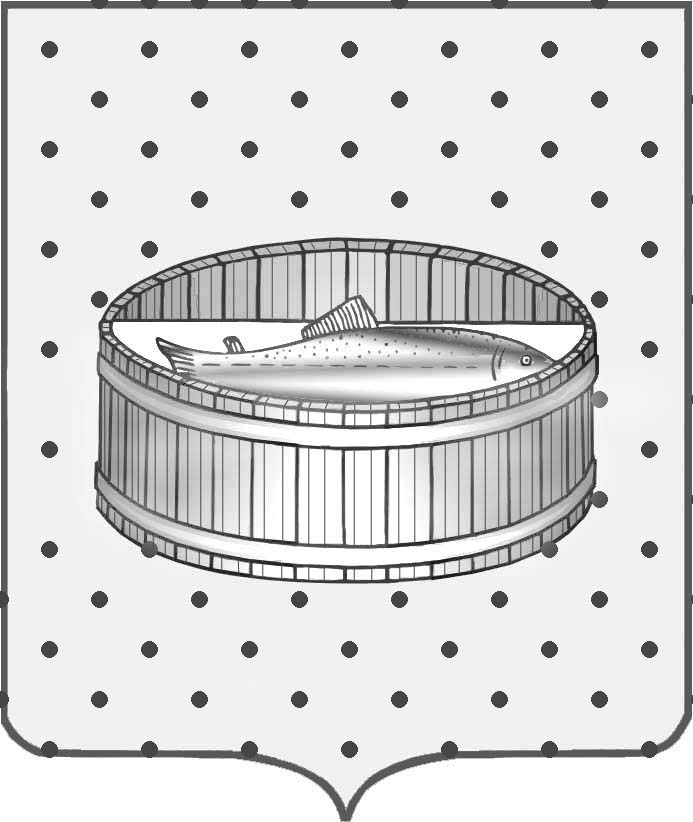 Ленинградская областьАдминистрацияЛужского муниципального районаПостановлениеОт  19 апреля 2017 г.  №  1432Руководствуясь требованиями Федерального закона от 13.03.2006                      № 38-ФЗ «О рекламе», Положением о порядке организации и проведения торгов (конкурсов) по продаже права на заключение договора на установку и эксплуатацию рекламной конструкции на муниципальной собственности, утвержденным решением Совета депутатов Лужского муниципального района от 14.06.2011 № 172, администрация Лужского муниципального района                               п о с т а н о в л я е т:Провести открытый конкурс по продаже права на заключение договоров на установку и эксплуатацию рекламных конструкций на территории Лужского муниципального района.Утвердить конкурсную документацию для проведения конкурса согласно приложению 1.Создать конкурсную комиссию для проведения конкурса и утвердить ее в составе согласно приложению 2.Информацию о проведении конкурса опубликовать в газете «Лужская правда» и разместить на официальном сайте администрации Лужского муниципального района в сети Интернет.Контроль за исполнением постановления возложить на первого заместителя главы администрации Лужского муниципального района – председателя КУМИ Голубева А.В.Настоящее постановление вступает в силу со дня подписания. Глава администрацииЛужского муниципального района				             О.М. МалащенкоРазослано: КЭРиАПК, КУМИ, юр. отдел, члены комиссии – 10 экз., газета «Лужская правда», прокуратура.УТВЕРЖДЕНАпостановлением администрации Лужского муниципального района от 19.04.2017 № 1432 (приложение 1)КОНКУРСНАЯ ДОКУМЕНТАЦИЯдля проведения открытого конкурса на право заключения договоров на установку и эксплуатацию рекламных конструкций на территории Лужского муниципального районаг. Луга2017 годОГЛАВЛЕНИЕРАЗДЕЛ I. ОБЩИЕ УСЛОВИЯ ПРОВЕДЕНИЯ КОНКУРСА 1. Общие положения 1.1. Нормативное регулирование 1.2. Предмет конкурса, место, сроки (периоды) и условия установки и эксплуатации рекламных конструкций. 1.3. Информация об Организаторе конкурса и лице, уполномоченном на подписание договора 1.4. Начальный размер платы на установку и эксплуатацию рекламной конструкции по договору (цена лота).1.5. Источник финансирования и порядок оплаты. 1.6. Требования к претендентам конкурса 1.7. Расходы на участие в конкурсе и при заключении договора 2. Конкурсная документация 2.1. Содержание конкурсной документации 2.2. Внесение изменений в извещение о проведении конкурса и конкурсную документацию 2.3. Отказ от проведения конкурса 3. Порядок оформления заявки на участие в конкурсе 3.1. Форма заявки на участие в конкурсе и требования к ее оформлению. 3.2. Язык документов, входящих в состав заявки на участие в конкурсе. 3.3. Требования к содержанию документов, входящих в состав заявки на участие в конкурсе. 4. Подача заявок на участие в конкурсе 4.1. Порядок, место, дата начала и дата окончания срока подачи заявок на участие в конкурсе. 4.2. Изменение заявок на участие в конкурсе. 4.3. Отзыв заявок на участие в конкурсе. 4.4. Внесение задатка на участие в конкурсе. 5. Требования к предложению цены лота и выставочным образцам 6.  Порядок вскрытия конвертов с заявками на участие в конкурсе 7. Порядок рассмотрения заявок на участие в конкурсе 7.1. Общие условия рассмотрения и оценки заявок. 7.2. Проведение отборочной стадии. 7.3. Проведение оценочной стадии. 7.4. Критерии оценки оценочной стадии: 7.5. Определение рейтинга участников конкурса. 8. Признание конкурса несостоявшимся9. Заключение договора по результатам проведения конкурса 10. Обеспечение защиты прав и законных интересов участников конкурса РАЗДЕЛ ОБРАЗЦЫ ФОРМ ДОКУМЕНТОВ ДЛЯ ЗАПОЛНЕНИЯ ПРЕТЕНДЕНТАМИ ФОРМА 1. ЗАЯВКА НА УЧАСТИЕ В ОТКРЫТОМ КОНКУРСЕ ФОРМА 2. ОПИСЬ ДОКУМЕНТОВ ФОРМА 3. КОНКУРСНОЕ ПРЕДЛОЖЕНИЕ ФОРМА 4. Уведомление об отзыве заявки на участие в открытом конкурсе ФОРМА 5. СОГЛАШЕНИЕ О ЗАДАТКЕ РАЗДЕЛ III. ПРИЛОЖЕНИЯ К КОНКУРСНОЙ ДОКУМЕНТАЦИИПриложение № 1 Извещение о проведении открытого конкурса на право заключения договоров на установку и эксплуатацию рекламных конструкций  на  территории Лужского  Приложение № 2 Адресная программаПриложение № 3 Проект договораРАЗДЕЛ I. ОБЩИЕ УСЛОВИЯ ПРОВЕДЕНИЯ КОНКУРСА1. Общие положения1.1. Нормативное регулирование1.1.1. Настоящая конкурсная документация о проведении открытого конкурса на право заключения договоров на установку и эксплуатацию рекламных конструкций, на территории Лужского муниципального района Ленинградской области (далее – конкурсная документация) разработана в соответствии с Федеральным законом от 13.03.2006 № 38-ФЗ «О рекламе», решением совета депутатов Лужского муниципального района № 172 от 14 июня 2011 года  "О размещении наружной рекламы на территории Лужского муниципального района Ленинградской области"; Постановления Администрации Лужского  муниципального района Ленинградской области № 464 от 26.03.2015г «Об утверждении схемы размещения рекламных конструкций на территории Лужского муниципального района Ленинградской области. 1.1.2. Настоящая конкурсная документация определяет порядок проведения открытого конкурса на право заключения договоров на установку и эксплуатацию рекламных конструкций, согласно схеме размещения рекламных конструкций на территории Лужского муниципального района Ленинградской области. 1.1.3. Основание проведения конкурса: Постановление администрации Лужского муниципального района от  19.04.2017 № 1432 «О проведении открытого конкурса на право заключения договоров на установку и эксплуатацию рекламных конструкций».1.1.4. Форма проведения конкурса: Конкурс, открытый по составу участников с закрытой формой подачи предложений. Предложения о цене предмета конкурса и других конкурсных условиях подаются в запечатанных конвертах (закрытая форма подачи предложений). 1.1.5. Размещение информации о проведении конкурса в официальном источнике публикации является публичной офертой, предусмотренной статьей 437 Гражданского кодекса Российской Федерации.1.2. Предмет конкурса, место, сроки (периоды) и условия установки и эксплуатации рекламных конструкций.1.2.1. Предмет конкурса указан в ИЗВЕЩЕНИИ о проведении конкурса.1.2.2. Сроки (периоды) и условия установки и эксплуатации рекламных конструкций указаны в проекте договора, в ИЗВЕЩЕНИИ (Приложение № 1 к конкурсной документации).1.2.3. Примерные места установки рекламных конструкций приведены в Адресной программе (Приложение № 2 к конкурсной документации).1.3. Информация об Организаторе конкурса и лице, уполномоченном на подписание договора1.3.1. Организатор конкурса (Организатор): Администрация Лужского муниципального района Ленинградской области. Адрес места нахождения: 188230, Ленинградская область, г. Луга, пр. Кирова, д. 73.Почтовый адрес:  188230, Ленинградская область, г. Луга, пр. Кирова, д. 73.Контактный телефон: 8 (81372) 2-21-74Контактное лицо: Котова Дарья АлександровнаАдрес электронной почты: ekonluga@yandex.ru 1.3.2. Официальный источник публикации информации о проведении конкурса (официальный источник публикации):Извещение о проведении открытого конкурса размещается организатором конкурса на официальном сайте Лужского муниципального района Ленинградской области: www.luga.ru  (далее – официальный сайт) и публикуется в официальном печатном издании (газета  «Лужская правда»). Конкурсная документация размещается организатором конкурса на официальном сайте.1.3.3. Лицо, уполномоченное на подписание договора:Лицо, уполномоченное администрацией на подписание договора с победителем конкурса: Глава Администрации – Малащенко Олег Михайлович.1.4. Начальный размер платы на установку и эксплуатацию рекламной конструкции по договору (цена лота).Цена за право на заключение договора определяется в соответствии с результатами конкурса. Начальный размер платы на установку и эксплуатацию рекламной конструкции по договору (цена лота) указан в ИЗВЕЩЕНИИ о проведении конкурса. 1.5. Источник финансирования и порядок оплаты.1.5.1. Оплата итоговой цены лота и исполнение прочих условий договора осуществляется за счет средств участника конкурса, признанного по итогам проведения конкурса его победителем.1.5.2. Порядок оплаты определяется в проекте договора, приведенном в конкурсной документации, и указан в ИЗВЕЩЕНИИ о проведении конкурса.1.6. Требования к претендентам конкурса1.6.1. В конкурсе может принять участие любое юридическое или физическое лицо, в том числе индивидуальный предприниматель, претендующие на право заключения договора на установку и эксплуатацию рекламных конструкций на территории Лужского муниципального района.Претендент:1.6.1.1. подает заявку на участие в конкурсе в сроки, определенные в ИЗВЕЩЕНИИ о проведении конкурса, по форме, указанной в конкурсной документации;1.6.1.2. несет ответственность за достоверность представленной информации;1.6.1.3. вносит задаток в размере, указанном в ИЗВЕЩЕНИИ о проведении конкурса, на реквизиты Организатора, указанные в ИЗВЕЩЕНИИ о проведении конкурса;1.6.1.4 в случае победы в конкурсе исполняет обязательства, возлагаемые на победителя условиями конкурса;1.6.1.5 имеет право отозвать поданную заявку до вскрытия конвертов;1.6.2. Претендент не допускается к участию в конкурсе в следующих случаях:1.6.2.1 наличие решения о ликвидации заявителя - юридического лица или наличие решения арбитражного суда о признании заявителя - юридического лица, индивидуального предпринимателя банкротом и об открытии конкурсного производства;1.6.2.2 наличие решения о приостановлении деятельности заявителя в порядке, предусмотренном Кодексом Российской Федерации об административных правонарушениях, на день рассмотрения заявки на участие в конкурсе или заявки на участие в аукционе;1.6.2.3 наличие у претендента задолженности по начисленным налогам, сборам и иным обязательным платежам в бюджеты любого уровня или государственные внебюджетные фонды за прошедший календарный год, размер которой превышает двадцать пять процентов балансовой стоимости активов указанных лиц по данным бухгалтерской отчетности за последний отчетный период, при условии, что указанные лица не обжалуют наличие указанной задолженности в соответствии с законодательством Российской Федерации. 1.6.2.4. наличие у претендента задолженности по договорам на установку и эксплуатацию рекламных конструкций на земельных участках, зданиях, ином недвижимом имуществе, находящемся в муниципальной собственности Лужского муниципального района.1.6.2.5. наличие у претендента непогашенной задолженности за фактическое использование (эксплуатацию) рекламных конструкций по окончании срока действия договоров на установку и эксплуатацию рекламных конструкций, установленной вступившим в законную силу решением суда.1.6.2.6. несоответствие заявки на участие в конкурсе требованиям конкурсной документации, в том числе наличие в заявке предложения о цене договора ниже начальной (минимальной) цены договора (цены лота).1.6.2.7. невнесение задатка на условиях и в срок, указанных в ИЗВЕЩЕНИИ о проведении конкурса.1.6.2.8 непредставление документов, представление которых требуется в соответствии с конкурсной документацией и ИЗВЕЩЕНИЕМ о проведении конкурса либо наличия в таких документах недостоверных сведений.1.7. Расходы на участие в конкурсе и при заключении договора1.7.1. Претендент несет все расходы, связанные с подготовкой и подачей заявки на участие в конкурсе, участием в конкурсе и заключением договора.1.7.2. Организатор не имеет обязательств по расходам претендентов, связанных с подготовкой и подачей заявки на участие в конкурсе и (или) при заключении договора, за исключением случаев, прямо предусмотренных законодательством Российской Федерации.2. Конкурсная документация2.1. Содержание конкурсной документации2.1.1. Конкурсная документация предоставляется всем заинтересованным лицам в порядке и на условиях, предусмотренных ИЗВЕЩЕНИЕМ о проведении конкурса.2.1.2. Конкурсная документация для ознакомления доступна в электронном виде на сайте www.luga.ru. При разрешении разногласий (в случае их возникновения) конкурсная комиссия будет руководствоваться текстом утвержденной конкурсной документации на бумажном носителе в оригинале. Организатор конкурса не несет ответственности за содержание конкурсной документации, полученной претендентом не в соответствии с порядком, предусмотренным пунктом 2.1.1. настоящей конкурсной документации. 2.2. Внесение изменений в извещение о проведении конкурса и конкурсную документацию2.2.1. Организатор вправе внести изменения в конкурсную документацию и извещение не позднее, чем за 15 (пятнадцать) дней до даты окончания срока подачи заявок на участие в конкурсе. При этом изменение предмета торгов не допускается2.2.2. Решение о внесении изменений в конкурсную документацию и извещение размещается Организатором на официальном сайте www.luga.ru в течение пяти рабочих дней со дня принятия вышеуказанного решения, и опубликовывается  в очередном номере печатного издания - газета «Лужская правда», а также в течение трех рабочих дней со дня принятия вышеуказанного решения направляются заказными письмами или в форме электронных документов всем претендентам, заявки от которых поступили и были зарегистрированы. При этом срок подачи заявок на участие в конкурсе должен быть продлен так, чтобы со дня размещения изменений на официальном сайте до даты окончания подачи заявок на участие в конкурсе такой срок составлял не менее чем двадцать дней. 2.2.3. Претенденты, использующие конкурсную документацию с сайта www.luga.ru, идентификация которых невозможна, самостоятельно отслеживают возможные изменения, внесенные в ИЗВЕЩЕНИЕ о проведении конкурса и в конкурсную документацию, размещенные на сайте www.luga.ru.2.2.4. Организатор не несет ответственности в случае, если претендент не ознакомился с изменениями, внесенными в ИЗВЕЩЕНИЕ о проведении конкурса и конкурсную документацию, размещенными надлежащим образом. 2.3. Отказ от проведения конкурса2.3.1. Организатор вправе отказаться от  проведения данного конкурса не позднее, чем за 15 (пятнадцать) дней до даты окончания срока подачи заявок на участие в конкурсе. 2.3.2. Извещение об отказе от проведения открытого конкурса размещается Организатором на официальном сайте www.luga.ru в течение трех рабочих дней со дня принятия вышеуказанного решения и опубликовывается в очередном номере печатного издания - газета «Лужская правда». 2.3.3. В течение трех рабочих дней со дня принятия указанного решения Организатором вскрываются (в случае, если на конверте не указан почтовый адрес претендента) конверты с заявками на участие в конкурсе и направляются соответствующие уведомления всем претендентам, подавшим заявки на участие в конкурсе. Организатор возвращает претендентам задаток на участие в конкурсе, в течение пяти рабочих дней со дня принятия решения об отказе от проведения конкурса.2.4. Разъяснение положений конкурсной документацииЛюбой претендент вправе направить организатору конкурса в письменной форме запрос о разъяснении положений конкурсной документации. В течение 2 (двух) рабочих дней со дня поступления указанного запроса организатор конкурса направляет претенденту, направившему запрос, разъяснения положений конкурсной документации в письменной форме, если указанный запрос поступил к организатору конкурса не позднее, чем за 5 (пять) дней до дня окончания подачи заявок на участие в конкурсе.В течение 1 дня со дня направления разъяснений положений конкурсной документации по запросу участника, такое разъяснение должно быть размещено на официальном сайте с указанием предмета запроса, но без указания участника, от которого поступил запрос.3. Порядок оформления заявки на участие в конкурсе3.1. Форма заявки на участие в конкурсе и требования к ее оформлению. Требования к содержанию документов, входящих в состав заявки на участие в конкурсе.3.1.1. Претендент подает заявку на участие в конкурсе по ФОРМЕ 1, установленной в разделе II настоящей документации. Претендент вправе подать только одну заявку на участие в конкурсе по каждому лоту в срок и по форме, которые установлены в извещении и конкурсной документации. В случае установления факта подачи одним претендентом двух и более заявок на участие в конкурсе в отношении одного и того же лота (при условии, что поданные ранее заявки таким участником не отозваны), все заявки на участие в конкурсе такого претендента, поданные в отношении данного лота, не рассматриваются и возвращаются такому претенденту. Заявка на участие в конкурсе и прилагаемые документы должны содержать опись входящих в их состав документов3.1.2. Сведения, которые содержатся в заявках претендентов, не должны допускать двусмысленных толкований.При описании условий и предложений претендентов должны приниматься общепринятые обозначения и наименования в соответствии с требованиями действующих нормативных правовых актов.Все листы заявки и приложения к ней, должны быть пронумерованы и прошиты. На прошивке цифрами и прописью указывается фактическое количество листов, ставится дата, должность и подпись лица, имеющего право без доверенности представлять интересы юридического лица, или уполномоченного им лица  или собственноручно заверены претендентом  – физическим лицом. Прошивка должна быть скреплена печатью (при наличии).Заявка на каждый лот подается в отдельном конверте. Заявка считается оформленной на отдельный лот, если к ней приложен весь комплект необходимых документов, сшитых в один том.Верность копий документов, представляемых в составе заявки на участие в конкурсе, должна быть подтверждена печатью (при наличии) и подписью уполномоченного лица либо его представителем в соответствии с доверенностью.Все экземпляры заявки должны быть четко напечатаны. Подчистки и исправления не допускаются, за исключением исправлений, скрепленных печатью и заверенных подписью лица, имеющего право без доверенности представлять интересы юридического лица, или уполномоченного им лица (для юридических лиц) или собственноручно заверенных (для физических лиц). Все документы, представляемые участниками конкурса в составе заявки на участие в конкурсе, должны быть заполнены по всем пунктам.3.1.3. Заявка на участие в конкурсе должна включать.Сведения и документы о претенденте:1) общие сведения о претенденте в соответствии с формой № 1 раздела 2 конкурсной документации;2) документы, подтверждающие правовой статус претендента для юридических лиц: а) полученную не ранее чем за шесть месяцев до дня опубликования извещения о проведении открытого конкурса выписку из единого государственного реестра юридических лиц или нотариально заверенную копию такой выписки;б) копии учредительных документов претендента;3) документы, подтверждающие правовой статус претендента для индивидуальных предпринимателей:    а) полученную не ранее чем за шесть месяцев до дня опубликования извещения о проведении открытого конкурса выписку из единого государственного реестра или нотариально заверенную копию такой выписки, копии документов, удостоверяющих личность (для иных физических лиц);3) документ, подтверждающий полномочия лица, подписавшего конкурсную заявку, на осуществление действий от имени претендента при необходимости;4) Предложения претендента по предмету конкурса  в соответствии с формой № 3 раздела 2 конкурсной документации;5) Сведения или копии документов оформленных надлежащим образом, подтверждающих соответствие претендента установленным требованиям и условиям допуска к участию в открытом конкурсе, установленным пунктом 1.6 раздела 1 настоящей конкурсной документации;6) Документ, подтверждающий внесение претендентом задатка для участия в конкурсе. К заявке прилагается описание рекламных конструкций, предполагаемых к установке (габаритные размеры рекламной конструкции (ширина/ высота), высота от поверхности земли до нижнего края рекламного поля, количество и размеры информационных полей рекламных конструкций (ширина/высота)), и эскиз предполагаемой к установке рекламной конструкции с проектом благоустройства прилегающей территории.Все документы конкурсной заявки должны быть подписаны лицом, имеющим право подписи без доверенности или уполномоченным по доверенности, подписанной этим лицом.3.1.4. В случае несоответствия поданной заявки требованиям, установленным конкурсной документацией, ИЗВЕЩЕНИЕМ, и (или) неполного предоставления документов, установленных ИЗВЕЩЕНИЕМ, участник конкурса не допускается конкурсной комиссией к участию в конкурсе. Непредставление необходимых документов в составе заявки, наличие в таких документах недостоверных сведений о претенденте является основанием для отказа в допуске претендента к участию в конкурсе. При этом в случае установления недостоверности сведений, содержащихся в документах, предоставленных участником конкурса в составе заявки на участие в конкурсе, такой участник может быть отстранен организатором, конкурсной комиссией от участия в конкурсе на любом этапе его проведения.3.1.5. Предоставление документов с отклонением от установленных в конкурсной документации форм расценивается конкурсной комиссией как несоответствие заявки на участие в конкурсе требованиям, установленным конкурсной документацией.3.1.6. Представленные в составе заявки на участие в конкурсе документы не возвращаются участнику конкурса, за исключением случаев отзыва претендентом заявки на участие в конкурсе.3.2. Язык документов, входящих в состав заявки на участие в конкурсе.3.2.1. Заявка на участие в конкурсе, подготовленная претендентом, а также вся корреспонденция и документация, связанная с заявкой на участие в конкурсе, которыми обмениваются участники конкурса и Организатор, должны быть написаны на русском языке или иметь заверенный в установленном законодательством порядке перевод на русский язык. 3.2.2. Использование других языков для подготовки заявки на участие в конкурсе может быть расценено конкурсной комиссией как несоответствие заявки на участие в конкурсе требованиям, установленным конкурсной документацией.4. Подача заявок на участие в конкурсе4.1. Порядок, место, дата начала и дата окончания срока подачи заявок на участие в конкурсе.4.1.1. Заявки на участие в конкурсе доставляются претендентом самостоятельно по адресу: Ленинградская область, город  Луга, проспект Кирова дом 73, кабинет № 40. Претендент может  отправить заявку на участие в конкурсе по почте. Заявка считается принятой в случае её получения организатором открытого конкурса в срок, указанный в извещении о проведении открытого конкурса на право заключения договора на установку и эксплуатацию рекламной конструкции.Дата начала подачи заявок на участие в конкурсе – 27 апреля 2017 года.Прием заявок на участие в конкурсе прекращается за 1 рабочий день до дня вскрытия конвертов с такими заявками. Дата окончания срока подачи заявок на участие в конкурсе – 29 мая 2017 года.По окончании срока приема заявок организатор конкурса передает поступившие конверты с заявками в конкурсную комиссию.4.1.2. Претендент подает заявку на участие в конкурсе в письменной форме в запечатанном конверте. На конверте с заявкой указывается:- наименование открытого конкурса (его номер и дата), номер лота, на участие в котором подается данная заявка;- данные о претенденте: наименование, юридический адрес, адрес фактического места нахождения (для юридического лица) или фамилия, имя, отчество, сведения о месте жительства (для физического лица).4.1.3. Заявки, поступившие до окончания срока подачи заявок, указанного в ИЗВЕЩЕНИИ, регистрируются в журнале регистрации заявок на участие в конкурсе в порядке поступления конвертов с заявками на участие в конкурсе. 4.1.4. Претендент, подающий заявку на участие в конкурсе, должен представить организатору конкурса нотариально заверенную копию документа, подтверждающего его полномочия действовать от имени юридического лица (приказ, решение о назначении директором и т.д.).В случае подачи заявки на участие в конкурсе представителем претендента к ней прилагается надлежащим образом оформленная доверенность, содержащая конкретные полномочия представителя на подачу заявки на участие в конкурсе.4.1.5. По требованию претендента Организатор выдает расписку в получении конверта с заявкой с указанием даты и времени его получения.4.2. Изменение заявок на участие в конкурсе.Претендент вправе изменить заявку на участие в конкурсе в любое время до момента вскрытия конкурсной комиссией конверта с заявкой на участие в конкурсе.4.3. Отзыв заявок на участие в конкурсе.4.3.1. Претендент, подавший заявку на участие в конкурсе, вправе отозвать заявку на участие в торгах в любое время до окончания срока подачи заявок на участие в конкурсе.4.3.2. Заявки на участие в конкурсе отзываются в следующем порядке:4.3.2.1. Претендент или участник подает в письменном виде уведомление об отзыве заявки, содержащее информацию о том, что он отзывает свою заявку на участие в конкурсе. При этом в соответствующем уведомлении в обязательном порядке должна быть указана следующая информация: наименование участника конкурса, наименование конкурса, номер лота, регистрационный номер заявки на участие в конкурсе, дата, время подачи заявки на участие в конкурсе; 4.3.2.2. Уведомление об отзыве заявки на участие в конкурсе должно быть скреплено печатью (при наличии) и заверено подписью уполномоченного лица;4.3.2.3. Если уведомление об отзыве заявки на участие в конкурсе подано с нарушением требований п. 4.3.2. настоящей конкурсной документации, заявка не считается отозванной. При этом Организатор не несет ответственность в случае утраты уведомления об отзыве заявки. 4.3.3. Отзывы заявок на участие в конкурсе регистрируются в Журнале регистрации заявок на участие в конкурсе. 4.3.4. Организатор возвращает претенденту или участнику, отозвавшему заявку на участие в конкурсе, внесенный задаток и пакет поданных им документов в течение 5 (пяти) рабочих дней со дня поступления Организатору уведомления об отзыве заявки на участие в конкурсе (ФОРМА 4).претендентом. 4.4. Внесение задатка на участие в конкурсе.4.4.1. Для участия в конкурсе установлено требование о внесении претендентами задатка в размере двадцати процентов от начальной (минимальной) цены за право заключения договора на установку и эксплуатацию рекламной конструкции по каждому лоту. Сведения о лотах и размере задатка указаны в Извещении о проведении конкурса и Разделе II конкурсной документации.Денежные средства должны быть перечислены Претендентом в срок, обеспечивающий их поступление на счет получателя (Организатора) не позднее даты  окончания срока рассмотрения  заявок, по следующим реквизитам:«Получатель: УФК по Ленинградской области (администрация Лужского муниципального района Ленинградской области л/сч. 05453205310)ИНН 4710026064 КПП 471001001 БИК банка: 044106001№ расчетного счета: 40302810900003002217Банк получателя: ОТДЕЛЕНИЕ ЛЕНИНГРАДСКОЕ Г. САНКТ - ПЕТЕРБУРГОКТМО 41633101	Назначение платежа: «Задаток для участия в конкурсе на право заключения договоров на установку и эксплуатацию рекламных конструкций на территории Лужского муниципального района по Лоту №__________4.4.2. Факт внесения претендентом задатка на участие в конкурсе подтверждается платежным поручением и подписанным соглашением о задатке по ФОРМЕ 5 к конкурсной документации.4.4.3. Задаток на участие в конкурсе должен быть зачислен на счет, реквизиты которого указаны в ИЗВЕЩЕНИИ о проведении конкурса и настоящей документацией, до даты окончания приема заявок. В противном случае задаток считается невнесенным. 5. Требования к предложению цены лота5.1. Цена лота, предлагаемая претендентом, не может быть менее начального размера платы за установку и эксплуатацию рекламной конструкции по договору (цена лота), указанного в ИЗВЕЩЕНИИ. В том случае, если цена лота, указанная в конкурсной заявке и предлагаемая претендентом, ниже начальной цены лота, указанной в ИЗВЕЩЕНИИ, конкурсное предложение соответствующего претендента не рассматривается.6.  Порядок вскрытия конвертов с заявками на участие в конкурсе6.1. В срок, установленный в ИЗВЕЩЕНИИ о проведении конкурса, конкурсная комиссия вскрывает все конверты с заявками на участие в конкурсе в присутствии претендентов или их представителей, которые пожелают принять в этом участие. Место вскрытия конвертов с заявками на участие в конкурсе: г. Луга, пр. Кирова, д, 73 кабинет 20.Дата и время вскрытия конвертов с заявками на участие в конкурсе – 30 мая 2017 года 13 часов 00 минут по Московскому времени.6.2. Если претендент намерен направить своего представителя к Организатору конкурса, то уполномоченный представитель должен представить доверенность или ее нотариально заверенную копию, подтверждающую полномочия представителя претендента на процедуре вскрытия конвертов с заявками на участие в конкурсе, и документ, удостоверяющий личность. 6.3. Конкурсной комиссией осуществляется вскрытие конвертов с заявками на участие в конкурсе, которые поступили Организатору конкурса до начала процедуры вскрытия. Перед вскрытием конвертов конкурсная комиссия проверяет целостность указанных конвертов. В случае установления факта подачи одним претендентом двух и более заявок на участие в конкурсе в отношении одного и того же лота при условии, что поданные ранее заявки этим претендентом не отозваны, все заявки на участие в конкурсе такого претендента, поданные в отношении данного лота, не рассматриваются и возвращаются такому претенденту.6.4. Протокол вскрытия конвертов с заявками на участие в конкурсе ведется конкурсной комиссией и подписывается всеми присутствующими членами конкурсной комиссии после вскрытия конвертов. 6.5. В протокол вскрытия конвертов заносятся:номер лотанаименование (для юридического лица), фамилия, имя, отчество (для физического лица) претендента;почтовый адрес претендента;перечень документов, предусмотренных извещением и конкурсной документацией, цена заключения договора, иные условия, являющиеся критерием оценки заявок на участие в конкурсе.6.6. В случае если по окончании срока подачи заявок на участие в конкурсе подана только одна заявка или не подано ни одной заявки, конкурс признается несостоявшимся. В протокол вносится информация о признании конкурса несостоявшимся.6.7. После вскрытия конвертов и оглашения заявок на участие в конкурсе Конкурсная комиссия осуществляет рассмотрение заявок на участие в конкурсе на предмет соответствия требованиям, установленным конкурсной документацией, и соответствия заявителей требованиям, установленным законодательством Российской Федерации.7. Порядок рассмотрения заявок на участие в конкурсе7.1. Общие условия рассмотрения и оценки заявок.Конкурсная комиссия рассматривает заявки на участие в конкурсе и оценивает их в соответствии с требованиями, установленными конкурсной документацией и ИЗВЕЩЕНИЕМ, а также проверяет соответствие претендентов требованиям, установленным настоящей конкурсной документацией. Рассмотрение и оценка заявок осуществляется в следующем порядке:проведение отборочной стадии (пункт 7.2.);проведение оценочной стадии (пункт 7.3.).Рассмотрение и оценка заявок на участие в конкурсе проводится в сроки, установленные ИЗВЕЩЕНИЕМ о проведении конкурса.Место рассмотрения заявок на участие в конкурсе,  проведения конкурса (оценки и сопоставления заявок на участие в конкурсе и признания лица победителем конкурса): 
г. Луга, пр. Кирова, д, 73 кабинет 20.Дата и время рассмотрения заявок на участие в конкурсе – 02 июня 2017 года 10 часов 00 минут по Московскому времени.Дата и время проведения конкурса (оценки и сопоставления заявок на участие в конкурсе и признания лица победителем конкурса) – 06 июня 2017 года 10 часов 00 минут по Московскому времени.Проведение отборочной стадии.В рамках отборочной стадии конкурсная комиссия в срок, указанный в ИЗВЕЩЕНИИ о проведении конкурса осуществляет рассмотрение заявок на участие в конкурсе и претендентов на предмет их соответствия требованиям, установленным законодательством Российской Федерации, конкурсной документацией и ИЗВЕЩЕНИЕМ. Отборочная стадия производится конкурсной комиссией в отсутствие участников конкурса (их представителей).Заявка на участие в конкурсе должна полностью соответствовать каждому из установленных настоящей конкурсной документацией требований. На основании результатов рассмотрения заявок на участие в конкурсе конкурсной комиссией принимается решение о допуске претендентов к участию в конкурсе и о признании претендентов участниками конкурса либо об отказе в допуске претендентов к участию в конкурсе, по основаниям, предусмотренным законодательством и настоящей конкурсной документацией.Претендент не допускается конкурсной комиссией к участию в конкурсе в случаях, указанных в ИЗВЕЩЕНИИ о проведении конкурса.7.2.4. Решение конкурсной комиссии по итогам отборочной стадии вносится в протокол рассмотрения заявок на участие в конкурсе, который ведется конкурсной комиссией и подписывается всеми присутствующими на заседании членами комиссии в день окончания рассмотрения заявок на участие в конкурсе. Протокол рассмотрения заявок на участие в конкурсе должен содержать:- сведения о претендентах, - решение о допуске претендентов к участию в конкурсе и о признании их участниками конкурса или об отказе в допуске претендента к участию в конкурсе с обоснованием такого решения и с указанием положений конкурсной документации, которым не соответствует претендент и (или) не соответствует его заявка на участие в конкурсе, положений такой заявки, не соответствующих требованиям конкурсной документации. 7.2.5. В случае если на основании результатов рассмотрения заявок на участие в конкурсе принято решение об отказе в допуске к участию в конкурсе всех претендентов или о допуске к участию в конкурсе и признании участником конкурса только одного претендента, конкурс признается несостоявшимся. В случае если конкурсной документацией предусмотрено два лота и более, конкурс признается несостоявшимся только в отношении того лота, решение об отказе в допуске к участию по которому принято относительно всех претендентов, или решение о допуске к участию в котором и признании участником конкурса принято относительно только одного претендента. 7.2.6. Претенденты, подавшие заявки на участие в конкурсе и не допущенные к участию в нем, уведомляются организатором конкурса о принятом конкурсной комиссией решении в следующий рабочий день после подписания протокола рассмотрения заявок на участие в конкурсе.7.2.7. Каждый претендент, подавший заявку на участие в конкурсе, извещается об итогах отборочной стадии посредством направления уведомления на почтовый адрес и (или) адрес электронной почты, указанные им в заявке в течение двух рабочих дней с даты подписания протокола рассмотрения заявок на участие в конкурсе.7.3. Проведение оценочной стадии.7.3.4. В рамках оценочной стадии, в срок, указанный в ИЗВЕЩЕНИИ о проведении конкурса, конкурсная комиссия оценивает конкурсные предложения участников, допущенных для участия в конкурсе. 7.3.5. Оценка конкурсных предложений производится конкурсной комиссией в отсутствие участников конкурса (их представителей).Оценка конкурсных предложений участников конкурса проводится на основании их рейтингов, получаемых по установленным критериям оценки.7.4. Критерии оценки оценочной стадии:7.4.1. Победителем конкурса признается участник конкурса, который предложил лучшие условия исполнения договора на основе критериев, указанных в конкурсной документации, и заявке на участие в конкурсе которого присвоен первый номер.7.4.2. При оценке заявок будет применяться следующая балльная система с учетом следующих критериев:При оценке заявок используются следующие понятия:"оценка" - процесс выявления в соответствии с условиями определения победителя конкурса по критериям оценки и в порядке, установленном настоящей документацией, лучших условий исполнения договора, указанных в заявках участников конкурса, которые не были отклонены;"значимость критерия оценки" - вес критерия оценки в совокупности критериев оценки, установленных в настоящей документации, выраженный в процентах;"коэффициент значимости критерия оценки" - вес критерия оценки в совокупности критериев оценки, установленных в настоящей документации, деленный на 100;"рейтинг заявки по критерию оценки" - оценка в баллах, получаемая участником конкурса по результатам оценки по критерию оценки с учетом коэффициента значимости критерия оценки.Итоговый рейтинг заявки вычисляется как сумма рейтингов по каждому критерию оценки заявки.Победителем признается участник конкурса, заявке которого присвоен самый высокий итоговый рейтинг. Заявке такого участника конкурса присваивается первый порядковый номер.В случае, если в нескольких заявках на участие в конкурсе содержатся одинаковые условия исполнения договора, меньший порядковый номер присваивается заявке на участие в конкурсе, которая поступила ранее других заявок на участие в конкурсе, содержащих такие же условия.7.4.3. Оценка заявок осуществляется в соответствии с предложениями участников конкурса, подготовленными по ФОРМЕ 3 раздела 2 конкурсной документации.7.5. Определение рейтинга участников конкурса. Оценка заявок по критерию № 1Применяемый показатель – Цена лота предмета конкурса.Участник закупки указывает предложение по критерию «Цена лота предмета конкурса» в рекомендуемой форме № 3  Раздела II конкурсной документации.Расчет баллов проводится по следующей формуле:ЦБ i=	Ц i	x 100			Ц max		где:ЦБ i    –  количество баллов, присуждаемых i-й заявке по критерию «Цена лота предмета конкурса»;Ц max – максимальное предложение из предложений по критерию оценки, сделанных  участниками конкурса;Ц i      –  предложение участника конкурса, заявка которого оценивается;При оценке заявок по критерию «Цена лота предмета конкурса» лучшим условием исполнения договора по указанному критерию признается предложение участника конкурса с наибольшей ценой.Для получения итогового рейтинга, присуждаемого заявке по критерию «Цена лота предмета конкурса» количество баллов, присуждаемых i-й заявке по критерию «Цена лота предмета конкурса» умножается на соответствующую указанному критерию значимость: ИБi 1=ЦБi.× КЗi, гдеКЗi – коэффициент значимости критерия согласно п. 7.4.2. настоящей конкурсной документации КЗ составляет 0,75.В случае непредставления сведений в пункте 1. «Цена лота предмета конкурса» рекомендуемой формы № 3, участнику при оценке по соответствующему критерию будет выставлен балл «0», так как комиссия не будет иметь возможности оценить предложение участника закупки по данному критерию.Оценка заявок по критерию № 2Применяемый показатель - «Внешний вид, дизайн и функциональность, применение высокотехнологичных решений»Показатель оценивается исходя из заявленных участником сведений и материалов (эскиз, рисунок, чертеж, фотография, иное изображение рекламной конструкции, установка которой планируется на рекламном месте, проект благоустройства прилегающей территории) о внешнем виде, дизайне и функциональности, применения высокотехнологичных решений при установке и эксплуатации рекламных конструкций, в том числе сведения о типе смены изображения для каждой из сторон каждой рекламной конструкции в составе лота: (динамический/статический/электронный).Количество баллов, присуждаемых по критерию (показателю) «Внешний вид, дизайн и функциональность, применение высокотехнологичных решений» определяется членами конкурсной комиссии в соответствии с требованиями к установке и эксплуатации рекламных конструкций на территории Лужского муниципального района, архитектурным обликом и требованиями к благоустройству территории, применимыми к месту установки рекламных конструкций. Количество баллов по указанному критерию проставляется каждым членом конкурсной комиссии о 0 до 100 балов. В случае непредставления сведений и материалов по критерию «Внешний вид, дизайн и функциональность, применение высокотехнологичных решений» формы № 3 участнику при оценке по соответствующему критерию будет выставлен балл «0», так как комиссия не будет иметь возможности оценить предложение участника конкурса.Для получения итогового рейтинга, присуждаемого заявке по критерию «Внешний вид, дизайн и функциональность, применение высокотехнологичных решений» количество баллов, присуждаемых i-й заявке, умножается на соответствующую указанному критерию значимость: ИБi 2. = КЗj× Бi 2. ,где:ИБi 2. -  количество баллов, присуждаемых заявке i-го участника, по критерию «Внешний вид, дизайн и функциональность, применение высокотехнологичных решений» с учетом коэффициента значимости критерия; КЗj - коэффициент значимости критерия – составляет КЗj = 0,15; Бi 2 - количество баллов, присуждаемых заявке i-го участника по критерию «Внешний вид, дизайн и функциональность, применение высокотехнологичных решений».Оценка заявок по критерию № 3Применяемый показатель – Количество дней размещения социальной рекламы.Участник закупки указывает предложение по критерию «Количество дней размещения социальной рекламы» в рекомендуемой форме № 3  Раздела II конкурсной документации.Расчет баллов проводится по следующей формуле:НБi 3=	С i	x 100			С max		где:НБi 3 –  количество баллов, присуждаемых i-й заявке по критерию «Количество дней размещения социальной рекламы»;С max – максимальное предложение из предложений по критерию оценки, сделанных  участниками конкурса;С i     –  предложение участника конкурса, заявка которого оценивается;При оценке заявок по критерию «Количество дней размещения социальной рекламы» лучшим условием исполнения договора по указанному критерию признается предложение участника конкурса с наибольшим количеством дней. При этом указывается среднее количество дней на одну рекламную конструкцию, входящую в состав лота.Для получения итогового рейтинга, присуждаемого заявке по критерию «Количество дней размещения социальной рекламы» количество баллов, присуждаемых i-й заявке умножается на соответствующую указанному критерию значимость: ИБi3.= НБi. 3× КЗi, гдеКЗi – коэффициент значимости критерия согласно п. 7.4.2. настоящей конкурсной документации КЗ составляет 0,10.В случае непредставления сведений в пункте 3. «Количество дней размещения социальной рекламы» рекомендуемой формы № 3, участнику при оценке по соответствующему критерию будет выставлен балл «0», так как комиссия не будет иметь возможности оценить предложение участника закупки по данному критерию.Оценка заявок по критерию № 4Применяемый показатель – Срок установки рекламных конструкций с момента получения разрешения на установку и эксплуатацию рекламных конструкций.Участник закупки указывает предложение по критерию «Срок установки рекламных конструкций с момента получения разрешения на установку и эксплуатацию рекламных конструкций» в рекомендуемой форме № 3  Раздела II конкурсной документации.Расчет баллов проводится по следующей формуле:НБi 4=	У min	x 100			У i		где:НБi 4 –  количество баллов, присуждаемых i-й заявке по критерию «Срок установки рекламных конструкций с момента получения разрешения на установку и эксплуатацию рекламных конструкций»;У min – минимальное предложение из предложений по критерию оценки, сделанных  участниками конкурса;У i     –  предложение участника конкурса, заявка которого оценивается;При оценке заявок по критерию «Срок установки рекламных конструкций с момента получения разрешения на установку и эксплуатацию рекламных конструкций» лучшим условием исполнения договора по указанному критерию признается предложение участника конкурса с наименьшим количеством дней.Для получения итогового рейтинга, присуждаемого заявке по критерию «Срок установки рекламных конструкций с момента получения разрешения на установку и эксплуатацию рекламных конструкций» количество баллов, присуждаемых i-й заявке умножается на соответствующую указанному критерию значимость: ИБi4 = НБi4.× КЗi, гдеКЗi – коэффициент значимости критерия согласно п. 7.4.2. настоящей конкурсной документации КЗ составляет 0,05.В случае непредставления сведений в пункте 4. «Срок установки рекламных конструкций с момента получения разрешения на установку и эксплуатацию рекламных конструкций» рекомендуемой формы № 3, участнику при оценке по соответствующему критерию будет выставлен балл «0», так как комиссия не будет иметь возможности оценить предложение участника закупки по данному критерию.Итоговый рейтинг заявки Итоговый рейтинг заявки вычисляется как сумма рейтингов по каждому критерию оценки заявки, проставленная каждым членом конкурсной комиссии и деленная на количество членов конкурсной комиссии:Бi = ИБ i 1+ИБ i 2 + ИБ i 3 + ИБ i 4Победителем признается участник конкурса, заявке которого присвоен самый высокий итоговый рейтинг. Заявке такого участника конкурса присваивается первый порядковый номер.Дробное значение рейтинга округляется до двух десятичных знаков после запятой по математическим правилам округления.7.6. Оформление итогов оценки конкурсных предложений и результатов конкурса.7.6.1. Конкурсная комиссия ведет итоговый протокол о результатах проведения конкурса, в котором должны содержаться сведения:- регистрационный номер торгов;- о месте, дате, времени проведения оценки конкурсных предложений,- предметы (лоты), выставляемые на конкурс, с указанием их номеров и предполагаемого местонахождения каждой рекламной конструкции; - об участниках конкурса, конкурсные предложений которых были рассмотрены в процессе оценки и сопоставления заявок, - о порядке оценки конкурсных предложений, - о принятом решении о присвоении участникам порядковых номеров исходя из итоговых рейтинговых значений, - наименования (для юридических лиц), фамилии, имена, отчества (для физических лиц) участников, реквизиты юридического лица или паспортные данные гражданина, которым присвоен первый и второй номера;- цена, за которую было продано право на заключение договора на установку и эксплуатацию рекламной конструкции;- срок оплаты лицом, выигравшим торги, купленного права.7.6.2. Итоговый протокол (протокол оценки и сопоставления заявок на участие в конкурсе) о результатах проведения конкурса подписывается всеми присутствующими членами конкурсной комиссии, в течение дня, следующего после дня окончания проведения оценки и сопоставления заявок на участие в конкурсе. Протокол составляется в двух экземплярах, один из которых хранится у Организатора конкурса. В случае если победителем конкурса с учетом количества лотов признаны несколько участников – итоговый протокол оформляется в количестве экземпляров обеспечивающему возможность передачи оригинала протокола каждому победителю конкурса. 7.6.3. Победителем конкурса признается участник конкурса, который предложил лучшие условия исполнения договора на установку и эксплуатацию рекламных конструкций, то есть заявка на участие в конкурсе которого оценена наибольшим количеством баллов и заявке на участие в конкурсе которого, присвоен первый номер. При равном количестве балов нескольких заявок на участие в конкурсе меньший порядковый номер присваивается заявке того участника, с кем ранее был заключен договор на установку и эксплуатацию рекламной конструкции на заявленном месте и срок его действия на момент проведения торгов истек. В ином случае когда два или более участника набрали одинаковое количество баллов, победителем признается участник, подавший заявку на участие в конкурсе ранее других.7.6.4. Протокол о результатах проведения конкурса размещается на Официальном сайте Организатора в течение дня, следующего за днем подписания указанного протокола всеми членами конкурсной комиссии.7.6.5. Лицо, выигравшее конкурс, и организатор конкурса подписывают протокол оценки и сопоставления заявок на участие в конкурсе (итоговый протокол о результатах конкурса) в течение трех дней после составления итогового протокола, который имеет силу Договора. Лицо, выигравшее конкурс, при уклонении от подписания итогового протокола утрачивает внесенный им задаток и лишается права на подписание договора на установку и эксплуатацию рекламной конструкции в дальнейшем. Протокол в одном экземпляре Организатором конкурса победителю конкурса вместе с проектом договора, который составляется путем включения условий исполнения договора, предложенных победителем конкурса в заявке, в проект договора.7.6.6. Информация о результатах конкурса опубликовывается в газете "Лужская правда" в течение 15 дней после подписания указанного протокола.Данная информация должна включать в себя:- наименование организатора конкурса;- наименование (имя) победителя конкурса;- местоположение рекламного места, на котором будет размещена рекламная конструкция по итогам заключения договора на установку и эксплуатацию рекламной конструкции.8. Возврат денежных средств (задатка), внесенных претендентами8.1. Суммы задатка, внесенные претендентами, возвращаются претендентам в течение пяти рабочих дней с даты подведения итогов конкурса.8.2. При уклонении или отказе победителя конкурса, единственного участника конкурса, с которым подлежит заключению договор на установку и эксплуатацию рекламной конструкции, от заключения договора на установку и эксплуатацию рекламной конструкции задаток таким участникам не возвращается.9. Признание конкурса несостоявшимся9.1. Конкурс признается несостоявшимся в отношении каждого лота отдельно, если:- подана только одна заявка на участие в конкурсе (с учетом отозванных заявок);- не подано ни одной заявки (с учетом отозванных заявок);- по результатам рассмотрения заявок принято решение об отказе в допуске к участию всех претендентов;- по результатам рассмотрения заявок принято решение о допуске к участию в конкурсе и признании участником конкурса только одного претендента;- лицо, признанное победителем конкурса и подписавшее протокол оценки и сопоставления заявок на участие в конкурсе (итоговый протокол о результатах конкурса), уклонилось или отказалось от подписания договора на установку или эксплуатацию рекламной конструкции.9.2. Последствия признания конкурса несостоявшимся:9.2.1. В случае если по окончании срока подачи заявок на участие в конкурсе подана только одна заявка, конкурс признается несостоявшимся. Конверт с указанной заявкой вскрывается, и она рассматривается в установленном настоящей документацией порядке. В случае если указанная заявка соответствует требованиям и условиям, предусмотренным конкурсной документацией, право на заключение договора на установку и эксплуатацию рекламной конструкции может быть продано единственному претенденту, подавшему заявку на участие в конкурсе и признанному участником конкурса. При этом право на заключение договора на установку и эксплуатацию рекламной конструкции продается такому участнику конкурса на условиях и по цене, которые предусмотрены такой заявкой и конкурсной документацией, но цена не может быть ниже начальной (минимальной) цены, указанной в извещении о проведении открытого конкурса. Участник конкурса, подавший указанную заявку, не вправе отказаться от заключения договора на установку и эксплуатацию рекламной конструкции.9.2.2. В случае если конкурс признан несостоявшимся и только один из претендентов, подавших заявку на участие в конкурсе, допущен к участию в конкурсе, право на заключение договора на установку и эксплуатацию рекламной конструкции может быть продано единственному лицу, допущенному к участию в конкурсе. При этом право на заключение договора на установку и эксплуатацию рекламной конструкции продается такому участнику конкурса на условиях и по цене, которые предусмотрены поданной им заявкой и конкурсной документацией, но цена не может быть ниже начальной (минимальной) цены, указанной в извещении о проведении открытого конкурса. Единственный участник конкурса, признанный таковым, не вправе отказаться от заключения договора на установку и эксплуатацию рекламной конструкции.9.2.3. В случае отказа или уклонения победителя конкурса от подписания протокола оценки и сопоставления заявок на участие в конкурсе (итогового протокола о результатах конкурса) право на заключение договора на установку и эксплуатацию рекламной конструкции может быть продано участникам конкурса, заявкам на участие в конкурсе которых присвоены последующие порядковые номера. В случае отказа или уклонения такого участника договор может быть заключен с участником, заявке которого присвоен следующий за отказавшимся порядковый номер. Согласившийся в таком случае на подписание договора участник конкурса признается победителем конкурса. При этом, право на заключение договора на установку и эксплуатацию рекламной конструкции продается такому участнику конкурса на условиях и по цене, которые предусмотрены поданной им заявкой и конкурсной документацией, но цена не может быть ниже начальной (минимальной) цены, указанной в извещении о проведении открытого конкурса.В случае уклонения или отказа участника конкурса, заявке на участие в конкурсе которого присвоен последний порядковый номер, от подписания протокола оценки и сопоставления заявок на участие в конкурсе (итогового протокола о результатах конкурса) конкурсной комиссией конкурс признается несостоявшимся.9.2.4. В случае отказа или уклонения победителя конкурса от заключения договора на установку и эксплуатацию рекламной конструкции, право на заключение договора на установку и эксплуатацию рекламной конструкции может быть продано участникам конкурса, заявкам на участие в конкурсе которых присвоены последующие порядковые номера. В случае отказа или уклонения такого участника договор может быть заключен с участником, заявке которого присвоен следующий за отказавшимся порядковый номер. При этом право на заключение договора на установку и эксплуатацию рекламной конструкции продается такому участнику конкурса на условиях и по цене, которые предусмотрены поданной им заявкой и конкурсной документацией, но цена не может быть ниже начальной (минимальной) цены, указанной в извещении о проведении открытого конкурса.В случае уклонения или отказа участника конкурса, заявке на участие в конкурсе которого присвоен последний порядковый номер, от заключения договора на установку и эксплуатацию рекламной конструкции конкурсной комиссией конкурс признается несостоявшимся.9.2.5. Факт отказа или уклонения от заключения подписания итогового протокола и (или) договора на установку или эксплуатацию рекламной конструкции подтверждается актом, составленным представителями уполномоченного лица.10. Заключение договора по результатам проведения конкурса10.1. Организатор конкурса в течение трех рабочих дней с даты подписания всеми присутствующими членами конкурсной комиссии протокола о результатах проведения конкурса передает победителю конкурса один экземпляр протокола и проект Договора. Договор заключается по форме Приложения № 3 к конкурсной документации, с включением условий, предложенных победителем конкурса в конкурсной заявке на участие в конкурсе в отношении каждого лота отдельно. Победитель торгов обязан подписать Договор и вернуть его в адрес Организатора в срок, не превышающий трех рабочих дней со дня получения проекта Договора.Договор на установку и эксплуатацию рекламных конструкций заключается не ранее чем через 10 (десять) дней со дня размещения информации о результатах конкурса на официальном сайте Организатора.10.2. В случае если победитель конкурса в срок, предусмотренный в пункте 10.1. конкурсной документации, не представил Организатору подписанный Договор, переданный ему в соответствии с пунктом 10.1. настоящей конкурсной документации, победитель конкурса признается уклонившимся от заключения договора.10.3. В случае если победитель конкурса признан уклонившимся от заключения договора на установку и эксплуатацию рекламных конструкций в соответствии с пунктом 10.4. конкурсной документации, то Организатор заключает договор с участником конкурса, конкурсной заявке которого присвоен второй номер. В случае отказа или уклонения такого участника договор может быть заключен с участником, заявке которого присвоен следующий за отказавшимся порядковый номер. При этом право на заключение договора на установку и эксплуатацию рекламной конструкции продается такому участнику конкурса на условиях и по цене, которые предусмотрены поданной им заявкой и конкурсной документацией, но цена не может быть ниже начальной (минимальной) цены, указанной в извещении о проведении открытого конкурса.10.4. В случае если победитель конкурса признается уклонившимся, конкурсной комиссией в день, следующий за последним днем срока, указанного в п. 10.1. конкурсной документации, составляется протокол об отказе от заключения договора, в котором должны содержаться сведения о месте, дате и времени его составления, о лице, которое отказалось от заключения договора, об участнике, заявке которого по итогам проведения конкурса был присвоен второй номер. Протокол об отказе от заключения договора подписывается всеми присутствующими членами конкурсной комиссии в день его составления. Протокол составляется в трех экземплярах, один из которых хранится у Организатора конкурса.Указанный протокол размещается организатором конкурса на официальном сайте Организатора www.luga.ru в течение дня, следующего после дня подписания указанного протокола. Организатор конкурса в течение двух рабочих дней с даты подписания протокола передает один экземпляр протокола лицу, отказавшемуся заключить договор, и один экземпляр с проектом договора лицу, заявке которого по итогам проведения конкурса был присвоен следующий по очередности номер.10.5. Победитель конкурса в течение 3 (трех) банковских дней со дня заключения договора оплачивает цену лота по предмету конкурса путем перевода суммы – цены приобретаемого права, по реквизитам, указанным Организатором конкурса в ИЗВЕЩЕНИИ о проведении конкурса, за счет собственных средств, за вычетом суммы ранее внесенного задатка, и обязуется в соответствии с составом разыгранного лота, не позднее срока, указанного им в конкурсном предложении, и на условиях, заявленных им в конкурсном предложении, установить все рекламные конструкции, входящие в состав лота, согласно адресной программе. Реквизиты счета для перечисления денежных средств - цены, предложенной по результатам конкурса за право заключения договора на установку и эксплуатацию рекламной конструкции:«Получатель: УФК по Ленинградской области (администрация Лужского муниципального района Ленинградской области л/сч. 04453002330)ИНН 4710026064   КПП 471001001  БИК 044106001Банк: ОТДЕЛЕНИЕ ЛЕНИНГРАДСКОЕ Г, САНКТ-ПЕТЕРБУРГр/сч: 40101810200000010022КБК 316 111 090 4505 0000 120Назначение платежа: оплата по договору на установку и эксплуатацию рекламной конструкции».10.6. После определения победителя конкурса в течение срока, предусмотренного для заключения Договора, Организатор обязан отказаться от заключения Договора с победителем конкурса, в случае установления факта: - проведения ликвидации участника конкурса – юридического лица или проведения в отношении участника конкурса – юридического лица, индивидуального предпринимателя процедуры банкротства;- приостановления деятельности указанных лиц в порядке, предусмотренном Кодексом Российской Федерации об административных правонарушениях;- предоставления указанными лицами заведомо ложных сведений, содержащихся в документах;- нахождения имущества участника конкурса под арестом, наложенным по решению суда, если на момент истечения срока заключения договора балансовая стоимость арестованного имущества превышает двадцать пять процентов балансовой стоимости активов указанных лиц по данным бухгалтерской отчетности за последний завершенный отчетный период.- наличия у участника конкурса задолженности по начисленным налогам, сборам и иным обязательным платежам в бюджеты любого уровня или внебюджетные фонды за прошедший календарный год, размер которой превышает двадцать пять процентов балансовой стоимости активов участника конкурса по данным бухгалтерской отчетности за последний отчетный период, при условии, что участник конкурса не обжалует наличие указанной задолженности в соответствии с законодательством Российской Федерации.10.7. В случае отказа Организатора от заключения договора по причинам, указанным в п. 10.6. конкурсной документации, конкурсной комиссией в срок не позднее дня, следующего после дня установления фактов, предусмотренных п. 10.6. конкурсной документации, составляется протокол об отказе от заключения договора, в котором должны содержаться сведения о месте, дате и времени его составления, о лице, с которым Организатор конкурса отказывается заключить договор, сведения о фактах, являющихся основанием для отказа от заключения договора, а также реквизиты документов, подтверждающих такие факты. Протокол подписывается всеми присутствующими членами конкурсной комиссии в день его составления. Протокол составляется в двух экземплярах, один из которых хранится у Организатора конкурса. Указанный протокол размещается организатором конкурса на официальном сайте Организатора в течение дня, следующего после дня подписания указанного протокола. Организатор конкурса в течение двух рабочих дней с даты подписания протокола передает один экземпляр протокола лицу, с которым отказывается заключить договор.10.8. В случае уклонения победителя конкурса или участника конкурса, заявке на участие в конкурсе которого присвоен второй номер, либо участника конкурса, заявке которого присвоен следующий за отказавшимся порядковый номер (в соответствии с пунктом 9.2.4. настоящей документации) от заключения договора, внесенный ими задаток не возвращается.11. Обеспечение защиты прав и законных интересов участников конкурса11.1. Обжалование результатов конкурса.Действия (бездействие) Организатора, Конкурсной комиссии могут быть обжалованы участниками конкурса в порядке, установленном действующим законодательством Российской Федерации, если такие действия (бездействие) нарушают права и законные интересы участников конкурса. 11.2. Организатор торгов гарантирует:11.2.1. Освободить от прав третьих лиц места установки рекламных конструкций, права на установку которых являются предметом конкурса, в течение двух месяцев с даты подачи победителем конкурса заявления на выдачу разрешения на установку и эксплуатацию рекламных конструкций.11.2.2. Места установки рекламных конструкций, права на установку которых являются предметом конкурса, включены в Схему размещения рекламных конструкций, расположенных на территории Лужского муниципального района, утвержденную постановлением администрации Лужского муниципального района  № 2158 от 04 августа 2015 года.12. Заключительные положения12.1. Протоколы, составленные в ходе проведения конкурса, заявки на участие в конкурсе, конкурсная документация хранятся у организатора конкурса.12.2. Представленные в составе заявки на участие в конкурсе документы не возвращаются претендентам.12.3. Споры, связанные с признанием результатов торгов недействительными, обжалованием действий организатора торгов, конкурсной комиссии, уполномоченного лица, лиц, уклоняющихся от подписания договора на установку и эксплуатацию рекламной конструкции, разрешаются в судебном порядке.РАЗДЕЛ II. ОБРАЗЦЫ ФОРМ ДОКУМЕНТОВ ДЛЯ ЗАПОЛНЕНИЯ ПРЕТЕНДЕНТАМИФОРМА 1. ЗАЯВКА НА УЧАСТИЕ В ОТКРЫТОМ КОНКУРСЕЗАЯВКА НА УЧАСТИЕ В ОТКРЫТОМ КОНКУРСЕна право заключения договора на установку и эксплуатацию рекламных конструкций, на территории Лужского муниципального районаЛот № ____ Сведения о претенденте:1. Изучив конкурсную документацию по проведению открытого конкурса на право заключения договоров на установку и эксплуатацию рекламных конструкций, на территории Лужского муниципального района (далее – конкурс), сообщаю о согласии участвовать в конкурсе. 2. Настоящим даю свое согласие разместить рекламные конструкции в соответствии с требованиями конкурсной документации и на условиях, которые указаны в прилагающихся к настоящей заявке документах.3. Настоящей заявкой подтверждаю, что ____________________________________________(наименование организации - претендента, индивидуального предпринимателя - претендента)Соответствует установленным конкурсной документацией обязательным требованиям к претендентам.4. Настоящей заявкой подтверждаю, что в отношении ______________________________________________________________________________________________________________ (наименование организации - претендента, индивидуального предпринимателя - претендента)не проводится процедура ликвидации, банкротства, деятельность не приостановлена, а также, что размер задолженности по начисленным налогам, сборам и иным обязательным платежам в бюджеты любого уровня или государственные внебюджетные фонды за прошедший календарный год не превышает _________ % (значение указать цифрами и прописью) балансовой стоимости активов претендента по данным бухгалтерской отчетности за последний отчетный период.5. Настоящим гарантирую достоверность представленной в заявке и документах, прилагаемых к заявке, информации.6. В случае если предложение, изложенное в прилагающихся к настоящей заявке документах, будет признано лучшим, беру на себя обязательство произвести оплату права заключения договора на установку и эксплуатацию рекламных конструкций и подписать договор с Администрацией Лужского муниципального района на установку и эксплуатацию рекламных конструкций на территории Лужского муниципального района в соответствии с требованиями конкурсной документации и условиями совершенного предложения, в срок, указанный в Извещении о проведении конкурса, и получить разрешения на установку и эксплуатацию рекламных конструкций в установленном порядке.К настоящей заявке прилагаются документы согласно описи – на _____стр. Претендент / уполномоченный представитель ___________________________________________  _________________ (Фамилия И.О.)(должность, Ф.И.О., основание и реквизиты документа,		     (подпись)				 подтверждающие полномочия соответствующего лица на подпись заявки на участие в конкурсе)МП«___» __________ 201__ г.СОГЛАСИЕ НА ОБРАБОТКУ ПЕРСОНАЛЬНЫХ ДАННЫХ ФИЗИЧЕСКОГО ЛИЦА:(для претендентов – физических лиц)Настоящим я, _________________________________________________________________                            (Ф.И.О. претендента полностью) (для претендентов – физических лиц)в соответствии со ст. 9 Федеральным законом «О персональных данных» от 27.07.2006 
№ 152-ФЗ даю свое согласие Организатору конкурса на обработку своих персональных данных, указанных мной в заявке на участие в конкурсе на право заключения договора на установку и эксплуатацию рекламных конструкций, на территории Лужского муниципального района,, а именно: на совершение действий, предусмотренных пунктом 3 части первой статьи 3 Федерального закона от 27.07.2006 № 152-ФЗ «О персональных данных». Настоящее согласие действует со дня его подписания до дня отзыва в письменной форме. _________________ «_______» ________________ 20__г.(подпись лица, дающего согласие на обработку персональных данных)ФОРМА 2. ОПИСЬ ДОКУМЕНТОВОПИСЬ ДОКУМЕНТОВпредставляемых для участия в открытом конкурсе на право заключения договора на установку и эксплуатацию рекламных конструкций на территории Лужского муниципального района Лот № ____Настоящим ________________________________________ подтверждает, что для участия(наименование претендента)в открытом конкурсе на право заключения договора на установку и эксплуатацию рекламных конструкций на территории Лужского муниципального района, 
по лоту № _________ предоставлены следующие документы:Примечание: непредставление хотя бы одного из указанных документов является основанием для отказа в допуске к участию в конкурсе.Претендент / уполномоченный представитель ___________________________________________  _________________ (Фамилия И.О.)(должность, Ф.И.О., основание и реквизиты документа,		     (подпись)				 подтверждающие полномочия соответствующего лица на подпись заявки на участие в конкурсе)МП«___» __________ 201__ г.ФОРМА 3. КОНКУРСНОЕ ПРЕДЛОЖЕНИЕКОНКУРСНОЕ ПРЕДЛОЖЕНИЕпредставляемое для участия в открытом конкурсе на право заключения договора на установку и эксплуатацию рекламных конструкций, , на территории Лужского муниципального районалот № ____Примечание: в случае расхождения между обозначением значений показателей прописью и цифрами,  конкурсной комиссией принимается к рассмотрению значение, указанное прописью.Претендент / уполномоченный представитель ___________________________________________  _________________ (Фамилия И.О.)(должность, Ф.И.О., основание и реквизиты документа,		     (подпись)				 подтверждающие полномочия соответствующего лица на подпись заявки на участие в конкурсе)МП«___» __________ 201__ г.ФОРМА 3. УВЕДОМЛЕНИЕ ОБ ОТЗЫВЕ ЗАЯВКИ НА УЧАСТИЕ В ОТКРЫТОМ КОНКУРСЕУВЕДОМЛЕНИЕ ОБ ОТЗЫВЕ ЗАЯВКИ НА УЧАСТИЕ В ОТКРЫТОМ КОНКУРСЕВ администрацию Лужского муниципального районаот _____________________________(наименование участника конкурса)_______________________________(адрес участника конкурса)Настоящим уведомляю Организатора открытого конкурса на право заключения договоров на установку и эксплуатацию рекламных конструкций на территории Лужского муниципального района (далее – конкурс) об отзыве своей заявки, поданной Организатору по лоту № ______.Прошу вернуть пакет поданных документов и внесенный задаток на участие в конкурсе.Претендент / уполномоченный представитель ___________________________________________  _________________ (Фамилия И.О.)(должность, Ф.И.О., основание и реквизиты документа,		     (подпись)				 подтверждающие полномочия соответствующего лица на подпись заявки на участие в конкурсе)МП«___» __________ 201__ г.ФОРМА 5. СОГЛАШЕНИЕ О ЗАДАТКЕСОГЛАШЕНИЕ О ЗАДАТКЕАдминистрация Лужского муниципального района Ленинградской области, в дальнейшем именуемая «Задаткополучатель», в лице Главы администрации Малащенко Олега Михайловича, действующего на основании Устава и Положения об администрации, с одной стороны, ______________________________________________________________________,(наименование организации - претендента, индивидуального предпринимателя – претендента, ФИО – для претендента физического лица), именуемое (ый) в дальнейшем «Задаткодатель», в лице _________________________, действующего на основании ______________________________, с другой стороны, совместно именуемые «Стороны», и каждый в отдельности – «Сторона», заключили настоящее соглашение о нижеследующем:Предмет соглашенияВ соответствии с условиями настоящего соглашения Задаткодатель для участия в открытом конкурсе на право заключения договоров на установку и эксплуатацию рекламных конструкций на территории Лужского муниципального района (далее – конкурс), перечисляет денежные средства в размере ____________ руб. (______________ рублей __ копеек) (далее – задаток), что составляет 100% (Сто процентов) от начального размера платы за установку и эксплуатацию рекламных конструкций по договору (цена лота), а Задаткополучатель принимает задаток по следующим реквизитам:Реквизиты для внесения задатка:«Получатель: УФК по Ленинградской области (администрация Лужского муниципального района Ленинградской области л/сч. 05453205310)ИНН 4710026064 КПП 471001001 БИК банка: 044106001№ расчетного счета: 40302810900003002217Банк получателя: ОТДЕЛЕНИЕ ЛЕНИНГРАДСКОЕ Г. САНКТ - ПЕТЕРБУРГОКТМО 41633101	Назначение платежа: «Задаток для участия в конкурсе на право заключения договоров на установку и эксплуатацию рекламных конструкций на территории Лужского муниципального района по Лоту №__________Порядок внесения задатка Задаток вносится Задаткодателем путем перечисления денежных средств на расчетный счет Задаткополучателя, указанный в п. 1.1. настоящего соглашения.Задаток должен поступить на счет Задаткополучателя до даты окончания приема заявок на участие в конкурсе.В случае непоступления суммы задатка в установленный срок обязательства Задаткодателя по внесению задатка считаются неисполненными. В этом случае Задаткодатель к участию в конкурсе не допускается.Документом, подтверждающим внесение задатка, является платежное поручение, на котором проставлены в поле «Списано со счета плательщика» - дата списания денежных средств со счета плательщика, в поле «Отметки банка» - штамп банка и подпись ответственного исполнителя. Платежное поручение должно быть представлено Задаткодателем в порядке, установленном конкурсной документацией.Порядок возврата и удержания задатка Задаток возвращается Задаткополучателем в установленном порядке, путем перечисления суммы, внесенной в качестве задатка, на расчетный счет Задаткодателя:___________________________________________________________________________(полные реквизиты счета Задаткодателя)Задаткодатель обязан незамедлительно информировать организатора конкурса и Задаткополучателя об изменениях своих банковских реквизитов.Задаткополучатель не несет ответственности за нарушение установленных настоящим соглашением сроков возврата задатка в случае, если Задаткодатель своевременно не информировал организатора конкурса и Задаткополучателя об изменении своих банковских реквизитов.В случае признания Задаткодателя победителем, задаток засчитывается в сумму оплаты по договору на установку и эксплуатацию рекламных конструкций, заключенному по результатам конкурса.В случае признания Задаткодателя победителем конкурса и уклонения его от заключения договора на установку и эксплуатацию рекламных конструкций, задаток, внесенный по настоящему Соглашению, не возвращается.Задаток возвращается Задаткодателю в следующих случаях и порядке:в случае если принято решение об отказе в допуске Задаткодателя к участию в конкурсе, Задаткополучатель возвращает задаток Задаткодателю в течение 5 (пяти) рабочих дней с даты подписания протокола рассмотрения заявок;в случае если Задаткополучатель  признан участником конкурса, не ставшим победителем конкурса, внесенные по соответствующим лотам задатки возвращаются в течение 5 (пяти) рабочих дней с даты подписания протокола о результатах конкурса;в случае отзыва Задаткополучателем – претендентом в установленном порядке и сроки поданной заявки, внесенный задаток возвращается в течение 5 (пяти) рабочих дней со дня поступления организатору торгов уведомления об отзыве заявки на участие в торгах;в случае поступления заявки Задаткодателя на участие в конкурсе после окончания срока подачи заявок организатор торгов возвращает задаток Задаткодателю в течение 5 (пяти) рабочих дней с даты подписания протокола вскрытия конвертов с заявками на участие в конкурсе.Срок действия соглашенияНастоящее соглашение вступает в силу с момента его подписания Сторонами и прекращает свое действие после исполнения Сторонами всех обязательств по настоящему соглашению.Настоящее соглашение составлено в двух экземплярах, имеющих одинаковую юридическую силу, по одному экземпляру для каждой из Сторон.Реквизиты и подписи сторонПриложение 1к конкурсной документацииИЗВЕЩЕНИЕо проведении открытого конкурса на право заключения договоров на установку и эксплуатацию рекламных конструкций  на  территории Лужского муниципального района.Форма торгов: Открытый конкурс.Организатор конкурса: Администрация Лужского муниципального района (далее – Администрация). Адрес места нахождения (Почтовый адрес): 188230, Ленинградская область, г. Луга, пр. Кирова, д. 73.Контактный телефон: 8 (81372) 2-21-74Контактное лицо: Котова Дарья АлександровнаАдрес электронной почты: ekonluga@yandex.ru Предмет конкурса: Право заключения договора  (срок действия договора пять лет) на установку и эксплуатацию  рекламных конструкций на территории Лужского муниципального района, в соответствии с адресной программой  по следующим адресам:Порядок, место и время получения конкурсной документации: конкурсная документация размещается Администрацией  на официальном сайте Лужского муниципального района Ленинградской области: www.luga.ru (далее – официальный сайт) и доступна в целях ознакомления для заинтересованных лиц. Конкурсная документация также представляется со дня её размещения на официальном сайте по адресу Администрации: Ленинградская область, город Луга, проспект Кирова дом 73, кабинет № 40, на основании заявления любого заинтересованного лица, поданного в письменной форме в течение 2 рабочих дней с даты получения Администрацией соответствующего заявления.  Срок подачи заявок на участие в конкурсе: заявки установленной формы принимаются по рабочим дням с 27.04.2017 по 29.05.2017 с 08-00 час. до 16-00 по адресу: 188230, Ленинградская область, г. Луга, пр. Кирова, д. 73, каб. № 40.Дата, время и место вскрытия конвертов с заявками: 30.05.2017 г. 13-00 час. по московскому времени по адресу: Ленинградская область, город Луга, пр. Кирова, д. 73, кабинет №20Дата оценки и сопоставления заявок: 06.06.2017 года в 10-00 часов.Администрация  вправе отказаться от  проведения данного конкурса или внести изменения в настоящее извещение не позднее, чем за 15 (пятнадцать) дней до даты окончания срока подачи заявок на участие в конкурсе. Решение о внесении изменений в настоящее извещение, либо извещение об отказе от проведения открытого конкурса размещается Администрацией на официальном сайте и опубликовывается в газете – «Лужская правда» в течение трех рабочих дней со дня принятия вышеуказанного решения. Для участия в конкурсе установлено требование о внесении претендентами задатка в размере двадцати процентов от начальной (минимальной) цены за право заключения договора на установку и эксплуатацию рекламной конструкции по каждому лоту.Денежные средства должны быть перечислены в срок, обеспечивающий их поступление на счет получателя не позднее даты  окончания срока рассмотрения  заявок, по следующим реквизитам:Получатель: УФК по Ленинградской области (администрация Лужского муниципального района Ленинградской области л/сч. 05453205310)ИНН 4710026064 КПП 471001001 БИК банка: 044106001№ расчетного  счета: 40302810900003002217Банк получателя: ОТДЕЛЕНИЕ ЛЕНИНГРАДСКОЕ Г. САНКТ - ПЕТЕРБУРГОКТМО 41633101	Назначение платежа: «Задаток для участия в конкурсе на право заключения договоров на установку и эксплуатацию рекламных конструкций на территории Лужского муниципального района по Лоту №__________».Документ, подтверждающий внесение задатка должен быть приложен к заявке Критерии конкурсного отбора:1) Основной - Цена лота предмета конкурса.2) Дополнительные - Внешний вид, дизайн и функциональность, применение высокотехнологичных решений; Количество дней размещения социальной рекламы, Срок установки рекламных конструкций с момента заключения договора на установку и эксплуатацию рекламных конструкций;Порядок оформления заявок, перечень документов, которые должны в них содержаться предусмотрены в пунктах 3,4 раздела 1 конкурсной документации.Информация о результатах конкурса опубликовывается на официальном сайте в течение дня, следующего за днем подписания итогового протокола и в газете «Лужская правда»в течение 15 дней после подписания итогового протокола.Лицо, выигравшее конкурс, и организатор конкурса подписывают протокол оценки и сопоставления заявок на участие в конкурсе (итоговый протокол о результатах конкурса) в течение трех дней после составления итогового протокола, который имеет силу Договора. Лицо, выигравшее конкурс, при уклонении от подписания итогового протокола утрачивает внесенный им задаток и лишается права на подписание договора на установку и эксплуатацию рекламной конструкции в дальнейшем. Протокол в одном экземпляре передается Организатором конкурса победителю конкурса вместе с проектом договора, который составляется путем включения условий исполнения договора, предложенных победителем конкурса в заявке, в проект договораДоговор на установку и эксплуатацию рекламных конструкций заключается не ранее чем через 10 (десять) дней со дня размещения информации о результатах конкурса на официальном сайте Организатора.Приложение № 2 к конкурсной документации                                                     АДРЕСНАЯ ПРОГРАММААдминистрация Лужского муниципального района Ленинградской области  проводит торги в форме открытого конкурса на право заключения договора  (срок действия договора пять лет) на установку и эксплуатацию  рекламных конструкций на земельных участках, находящихся в собственности Лужского муниципального района или на земельных участках, государственная собственность на которые не разграничена, по следующим адресам:Схемы территориального размещения  и фотографии мест предполагаемого размещения рекламных конструкций указаны в Схеме размещения рекламных конструкций, расположенных на территории Лужского муниципального района .Приложение 3 к конкурсной документацииПРОЕКТ ДОГОВОРАДоговор № ______________на установку и эксплуатацию рекламных конструкцийЛужского  муниципального района Ленинградской областиАдминистрация Лужского  муниципального района Ленинградской области, именуемая в дальнейшем «Администрация», в лице главы администрации Малащенко Олега Михайловича, действующего на основании Устава и Положения об администрации, с одной стороны и ________________________, именуемое(ый) в дальнейшем «Рекламораспространитель», в лице _________________________________, действующего на основании __________________, с другой стороны, совместно именуемые «Стороны», и каждый в отдельности – «Сторона», по результатам открытого конкурса (протокол от _________ № ______________) заключили настоящий договор о нижеследующем.1. ПРЕДМЕТ ДОГОВОРА1.1. В соответствии с настоящим договором Администрация предоставляет Рекламораспространителю за плату право на установку и эксплуатацию рекламных конструкций, указанных в адресной программе (приложение 1 к договору), а Рекламораспространитель осуществляет установку и эксплуатацию рекламных конструкций в целях распространения наружной рекламы в соответствии с условиями настоящего договора и действующим законодательством РФ.1.2. Рекламная конструкция должна иметь маркировку в виде таблички с указанием наименования, контактного телефона Рекламораспространителя, по которому возможно осуществление связи круглосуточно, номера разрешения на ее установку.1.3. Настоящий договор заключен по итогам конкурса в соответствии с конкурсной документацией.1.4. Рекламораспространитель обязан обратиться в Администрацию за получением разрешения на установку и эксплуатацию рекламной конструкции в течение 10 (Десяти) дней с даты подписания Договора.2. ПРАВА И ОБЯЗАННОСТИ СТОРОН2.1. Права и обязанности Администрации:2.1.1. Администрация выдает Рекламораспространителю оформленные в установленном порядке Разрешения на установку и эксплуатацию рекламных конструкций.2.1.2. Администрация осуществляет контроль за соответствием рекламных конструкций, выданным на них разрешениям, а также за соответствием рекламных, конструкций, иных обязательств победителя Конкурса технической документации, предоставленной Рекламораспространителем в составе конкурсного предложения. Прочим условиям конкурсного предложения.2.1.3. В случае изменения градостроительной ситуации и объективной невозможности установки рекламной конструкции на месте, предоставленном по итогам конкурса, Администрация обязана исключить данное место из Схемы установки рекламных конструкций и вернуть Рекламораспространителю часть средств, потраченных на приобретение права заключения договора на установку и эксплуатацию рекламных конструкций, пропорционально указанной в извещении начальной цене за установку и эксплуатацию рекламной конструкции, которая исключается из Схемы, и времени, в течение которого данная конструкция демонтируется.2.1.4. Администрация обязана освободить места, предоставленные по итогам конкурса, от прав третьих лиц.2.2. Права и обязанности Рекламораспространителя:2.2.1. Рекламораспространитель обязан оформить разрешения на установку и эксплуатацию рекламных конструкций и оплатить госпошлину в установленном порядке.2.2.2. Рекламораспространитель имеет право беспрепятственного доступа к месту размещения рекламной конструкции и пользования этим местом для целей, связанных с осуществлением прав Рекламораспространителя, в том числе с ее монтажом, эксплуатацией, техническим обслуживанием и демонтажем.2.2.3. В случае существенного нарушения настоящего договора со стороны Администрации, Рекламораспространитель имеет право расторгнуть настоящий договор в одностороннем внесудебном порядке лишь при условии отсутствия задолженности по настоящему договору, осуществления демонтажа рекламных конструкций и проведения восстановительных работ на месте их размещения. Письменное уведомление о расторжении настоящего договора должно быть направлено в администрацию не менее чем за 30 (тридцать) дней до предполагаемой даты расторжения настоящего договора.2.2.4. Рекламораспространитель обязан изготовить и установить рекламные конструкции в полном соответствии с технической документацией, предоставленной Рекламораспространителем в составе конкурсного предложения, прочими условиями конкурсной документации и конкурсного предложения с соблюдением строительных норм и правил.Рекламораспространитель обязан уведомить Администрацию об установке рекламных конструкций в течение 5 (Пяти) дней с момента установки.2.2.5. Рекламораспространитель обязан самостоятельно и за свой счет содержать рекламные конструкции в надлежащем виде, соответствующем технической документации, и прочим конкурсным предложениям, предоставленным Рекламораспространителем в составе конкурсного предложения, производить своевременный ремонт и техническое обслуживание рекламных конструкций, не допускать загрязнений и расклейки объявлений на элементах конструкции, в связи с чем в том числе: осуществлять мойку рекламных конструкций 3 раза в месяц, удаление несанкционированных объявлений – 4 раза в месяц, 2.2.6. Рекламораспространитель обязан за свой счет размещать (включая работы по монтажу и демонтажу) социальные и праздничные плакаты, предоставляемые Администрацией в объемах и в сроки, указанные в им в конкурсной заявке и приложение №4 к настоящему договору.2.2.7. Рекламораспространитель обязан самостоятельно и за свой счет решить вопросы о подключении рекламных конструкций к электрическим сетям для обеспечения подсветки информационных полей и территории, прилегающей к рекламной конструкции, в вечернее и ночное время суток. 2.2.8. Рекламораспространитель обязан самостоятельно и за свой счет при производстве земляных работ в установленном порядке оформить ордера на выполнение земляных работ.Рекламораспространитель обязан самостоятельно и за свой счет при установке рекламной конструкции вызвать службы и организации, являющиеся балансодержателями либо эксплуатирующими организациями инженерных сетей, указанные в адресном перечне - приложении 2 к конкурсной документации.2.2.9. Рекламораспространитель самостоятельно и за свой счет обязан демонтировать в течение 24 (двадцать четыре) часов рекламную конструкцию на срок, указанный в предписании служб, в случае, если установка рекламной конструкции в течение действия договора в определенный предписанием период, будет мешать производству работ по ремонту инженерных сетей (водопровода, канализации, кабельных сетей, газопроводов). После окончания работ по ремонту инженерных сетей самостоятельно и за свой счет восстановить рекламную конструкцию на том же месте. Если рекламная конструкция будет демонтирована указанными службами самостоятельно по истечение 24 (двадцать четыре) часов с момента выдачи предписания о необходимости демонтажа, после окончания производства работ по ремонту инженерных сетей самостоятельно и за свой счет отремонтировать рекламную конструкцию и восстановить на том же месте.2.2.10. При повреждении рекламной конструкции, не позволяющем ее дальнейшую эксплуатацию по назначению или утрате рекламной конструкции Рекламораспространитель обязан произвести замену такой рекламной конструкции в течение 30 (тридцать) дней с момента получения соответствующего требования от Администрации2.2.11. Рекламораспространитель обязан установить и эксплуатировать рекламные конструкции в соответствии с полученными на них разрешениями. 2.2.12. Рекламораспространитель обязан обеспечивать безопасность эксплуатации рекламных конструкций.2.2.13. Рекламораспространитель обязан за свой счет осуществлять монтаж и демонтаж рекламной конструкции, нести расходы, связанные с ее эксплуатацией, включая расходы на возмещение вреда, причиненного третьим лицам в связи с эксплуатацией рекламной конструкции.2.2.14. Рекламораспространитель обязан надлежащим образом осуществлять обязательства по оплате, принятые согласно настоящему договору.2.2.15. Рекламораспространитель обязан проходить техническую экспертизу состояния рекламной конструкции по условиям безопасности, если данная обязанность предусмотрена законодательством в отношении конструкции данного типа.2.2.16. Рекламораспространитель обязан письменно уведомить Администрацию об установке рекламной конструкции в пятидневный срок с момента ее установки (в том числе после временного демонтажа). В случае обнаружения Администрацией недостатков в установленной рекламной конструкции ее Владелец обязан устранить их в указанный Администрацией срок согласно письменному требованию, выданному Администрацией. В случае неисполнения Рекламораспространителем законного требования Администрации более двух раз в течение одного календарного года, Администрация имеет право расторгнуть настоящий договор в одностороннем порядке в соответствии с п.5.2. и п.5.3. настоящего договора.2.2.17. Рекламораспространитель обязан самостоятельно, своими силами и за свой счет демонтировать рекламную конструкцию в течение 30 (тридцати) дней с момента окончания срока действия настоящего договора.2.2.18. Рекламораспространитель обязан в случае реорганизации юридического лица не позднее чем в пятидневный срок с момента внесения записи в Единый государственный реестр юридических лиц письменно уведомить Администрацию о правопреемниках по данному договору согласно передаточному акту и (или) разделительному балансу и заключить дополнительное соглашение к договору.2.2.19. Рекламораспространитель обязан письменно в пятидневный срок оповестить (соответствующим уведомлением) Администрацию об изменении своих реквизитов (наименования, местонахождения, почтового адреса, электронной почты, факсимильной связи), предназначенных для направления Администрацией соответствующих писем и уведомлений, места регистрации, платежных и иных реквизитов (в соответствии с п. 8.4. настоящего договора), а также данных о лице, имеющем право представлять Рекламораспространителя и действовать от его имени (с доверенностью или без таковой). В случае неисполнения Рекламораспространителем этих условий письма и другая корреспонденция, направляемые Администрацией по указанным в настоящем договоре реквизитам, считаются отправленными Рекламораспространителю, который вне зависимости от их фактического получения считается извещенным (получившим соответствующие письма, корреспонденцию).2.2.20. Рекламораспространитель обязан по требованию Администрации в пятидневный срок представлять платежные документы об уплате ежемесячных платежей по договору, учредительные документы и документы, имеющие непосредственное отношение к вопросам, касающимся исполнения Рекламораспространителем обязательств по настоящему договору.2.2.21. Рекламораспространитель обязан в случае расторжения/прекращения настоящего договора освободить место, предоставленное под установку рекламной конструкции, передав его Администрации по акту освобождения места установки, который подписывается обеими Сторонами в течение 2-х дней с даты истечения срока демонтажа рекламной конструкции, указанного в п. 5.6. настоящего договора.3. ПЛАТЕЖИ И РАСЧЕТЫ3.1. Цена за право на заключение договора определяется в соответствии с результатами конкурса (протокол от _________ № __________) и составляет: _______________________ рублей.Денежные средства, составляющие цену покупки права на заключение договора на установку и эксплуатацию рекламных конструкций, на территории Лужского муниципального района Ленинградской области должны быть перечислены Рекламораспространителем в течение 3 (трех) банковских дней со дня заключения договора путем перевода суммы – цены приобретаемого права на расчетный счет, указанный в настоящем пункте, за вычетом суммы ранее внесенного задатка. Форма оплаты – безналичная, путем перечисления денежных средств на реквизиты:Получатель платежа: Администрация Лужского муниципального района188230, Ленинградская область, г. Луга, пр. Кирова, д. 73, УФК по Ленинградской области (администрация Лужского муниципального района Ленинградской области л/сч. 04453002330)ИНН 4710026064   КПП 471001001  БИК 044106001Банк: ОТДЕЛЕНИЕ ЛЕНИНГРАДСКОЕ Г. САНКТ-ПЕТЕРБУРГр/сч: 40101810200000010022КБК 316 111 090 4505 0000 120Назначение платежа: Право на заключение договора на установку и эксплуатацию рекламных конструкций по результатам торгов (конкурса) от ______ № лота ___________.3.2. Размер ежемесячной платы по договору за установку и эксплуатацию рекламных конструкций, определяется в соответствии с решением Совета депутатов Лужского муниципального района Ленинградской области от 14 июня 2011 г. N 172 "О размещении наружной рекламы на территории Лужского муниципального района Ленинградской области" и отражается в Приложении 2 к настоящему договору. Платежи производятся ежемесячно путем предварительной оплаты не позднее 25 (двадцать пять) числа месяца, предшествующего отчетному, посредством перечисления денежных средств отдельными платежными документами по следующим реквизитам указанным в пункте 3.1. настоящего договора. При перечислении ежемесячной платы по договору в назначении платежа указывается: «Ежемесячная плата по договору за установку и эксплуатацию рекламных конструкций № ____ от _____. За период_____.».Ежемесячный платеж за первый месяц производится не позднее 25 (двадцать пятого) числа отчетного месяца посредством перечисления денежных средств отдельным платежным документом по вышеуказанным реквизитам. В случае получения уведомления об установке рекламных конструкций от Рекламораспространителя после 25 (двадцать пятого) числа текущего месяца установки ежемесячный платеж за первый месяц производится не позднее последнего рабочего дня отчетного месяца.3.3. Оплата по договору начисляется со дня  подписания договора.3.4. В случае отказа Рекламораспространителя от места размещения рекламной конструкции, входящего в состав адресного перечня, денежные средства, оплаченные Рекламораспространителем согласно п. 3.1. настоящего договора, Администрацией не возвращаются.4. СРОК ДЕЙСТВИЯ ДОГОВОРА4.1. Настоящий договор вступает в силу с момента его подписания и действует: – в течение 5 (Пяти) лет с даты заключения.Окончание срока действия договора не освобождает Стороны от полного исполнения всех обязательств по настоящему договору, не выполненных на момент прекращения его действия.5. ПОРЯДОК РАСТОРЖЕНИЯ ДОГОВОРА5.1. Настоящий договор может быть расторгнут по соглашению Сторон.5.2. Администрация имеет право расторгнуть настоящий договор в одностороннем внесудебном порядке в случаях:5.2.1. нарушения Рекламораспространителем обязанности, предусмотренной п. 3.1. настоящего договора, полностью либо в части. При этом указанное нарушение является существенным в силу ст.450 ГК РФ, в связи с чем, право расторжения договора по настоящему пункту возникает у Администрации в любой момент после даты заключения настоящего договора, без предоставления Рекламораспространителю дополнительного срока на оплату после возникновения просрочки исполнения обязательства.5.2.2. невнесения Рекламораспространителем, а также внесения не в полном объеме в предусмотренный настоящим договором срок ежемесячной платы, установленной пунктом 3.2 настоящего договора, если просрочка платежа составляет более 30 (тридцати) календарных дней. При этом Администрация направляет Рекламораспространителю претензионное письмо не позднее 15 дней со дня наступления просроченной задолженности;5.2.3. Несоблюдения требований подпунктов 2.2.4, 2.2.5, 2.2.6, 2.2.7, 2.2.9, 2.2.10, 2.2.11, 2.2.12, 2.2.14, 2.2.15, 2.2.16 и пункта 7.3 настоящего договора.5.2.4. Аннулирования (отзыва) или признания недействительным разрешения на установку и эксплуатацию рекламной конструкции в соответствии с действующим законодательством РФ.5.2.5. Ликвидации Рекламораспространителя либо признания Рекламораспространителя несостоятельным (банкротом).5.2.6. Выявления угрозы жизни и здоровью людей и (или) причинения ущерба имуществу как Администрации, так и третьих лиц при дальнейшей эксплуатации рекламной конструкции, при этом плата за установку и эксплуатацию рекламной конструкции Рекламораспространителю не возвращается.5.3. При наличии оснований для одностороннего отказа от исполнения настоящего договора, предусмотренных пунктом 5.2 настоящего договора, Администрация направляет Рекламораспространителю письменное уведомление о расторжении настоящего договора в одностороннем порядке. В данном случае настоящий договор считается расторгнутым с даты, указанной в таком уведомлении.5.4. Если по причинам, связанным с изменением территориальной планировки, строительством, реконструкцией, ремонтом, сносом, утратой (разрушением, сносом и т.п.) имущества, к которому присоединяется рекламная конструкция, а также прокладкой, ремонтом, реконструкцией инженерных коммуникаций, и (или) по причине проведения плановых работ по ремонту (обслуживанию) инженерных коммуникаций, возникает необходимость демонтажа рекламных конструкций, то Рекламораспространитель обязан на основании письменного обращения Администрации осуществить такой демонтаж в течение 5 (пяти) дней. В случае неисполнения Рекламораспространителем обязательств по демонтажу данной рекламной конструкции, Администрация вправе расторгнуть договор в одностороннем внесудебном порядке и демонтировать рекламную конструкцию, возложив на Рекламораспространителя разумные расходы, понесенные в связи с демонтажем, восстановительными работами на месте размещения рекламных конструкций, хранением и в необходимых случаях уничтожением рекламной конструкции. Администрация не несет перед Рекламораспространителем ответственности за убытки, возникшие у него вследствие демонтажа рекламной конструкции. Уничтожение рекламной конструкции может быть произведено по истечение 45 календарных дней с момента осуществления демонтажа в случае, если Рекламораспространитель не забрал ее с места хранения и не возместил понесенные расходы по демонтажу, восстановительным работам на месте размещения рекламной конструкции, ее транспортировке, хранению и фактическому размещению.5.5. В случае невозможности установки рекламных конструкций по причинам независящим от Администрации, Администрация не производит возврат фактически выплаченных денежных средств по проведенному конкурсу.5.6. По истечение срока действия настоящего договора или при его досрочном расторжении Рекламораспространитель обязан удалить информацию, размещенную на рекламной конструкции в течение трех дней с даты окончания договора и демонтировать рекламную конструкцию в течение 30 (Тридцати) дней с даты истечения срока действия/расторжения договора, а также произвести полный расчет за период действия настоящего договора.6. ОТВЕТСТВЕННОСТЬ СТОРОН6.1. За неисполнение или ненадлежащее исполнение обязательств по настоящему договору Стороны несут ответственность в соответствии с действующим законодательством Российской Федерации.6.2. В случае неустановки рекламной конструкции либо отсутствия информации на ней Рекламораспространитель не освобождается от обязательств по настоящему договору.6.3. Рекламораспространитель в случае несвоевременного внесения им денежных средств в счет оплаты права заключения договора, обязуется оплатить Администрации пени в размере 0,1% (ноль целых, одна десятая) процента от суммы, указанной в п. 3.1 настоящего Договора, за каждый день просрочки.Рекламораспространитель в случае несвоевременного внесения им ежемесячной платы по договору обязуется оплатить Администрации пени в размере 0,1% (ноль целых, одна десятая) процента от суммы ежемесячного платежа, указанного в приложении 2 к договору, за каждый день просрочки. 6.4. Рекламораспространитель в случае несвоевременного исполнения им неденежного обязательства по договору обязуется оплатить Администрации пени в размере 0,1% (ноль целых, одна десятая процента) от суммы, указанной в п. 3.1. настоящего договора, за каждый день просрочки.6.5. Пени и задолженность по оплате по настоящему договору взыскиваются в установленном законом порядке.7. ПРОЧИЕ УСЛОВИЯ7.1. При размещении рекламной конструкции в охранной зоне инженерных коммуникаций для Рекламораспространителя действуют следующие обременения:в случае уведомления Рекламораспространителя организацией, эксплуатирующей инженерные коммуникации, о возникновении аварийной ситуации, требующей незамедлительного демонтажа рекламной конструкции, Рекламораспространитель должен в течение часа подтвердить получение данного уведомления и приступить к демонтажу рекламной конструкции в течение следующих 24 часов. Уведомление Рекламораспространителя осуществляется по телефону, номер которого указан на маркировке рекламной конструкции. В случае неисполнения требования о незамедлительном демонтаже рекламной конструкции и (или) при отсутствии связи по телефону, номер которого указан на маркировке, организация, эксплуатирующая данные инженерные коммуникации, имеет право без согласования с Рекламораспространителем провести ее демонтаж, не неся ответственности за состояние конструкции после демонтажа;в случае необходимости проведения плановых работ по ремонту (обслуживанию) инженерных коммуникаций, требующих демонтажа рекламных конструкций, Администрация уведомляет Рекламораспространителя о необходимости обеспечения ее демонтажа в срок, указанный в уведомлении, но не позднее чем за 5 рабочих дней до демонтажа рекламной конструкции;восстановление рекламных конструкций производится Рекламораспространителем самостоятельно и за свой счет.7.2. При отсутствии задолженности по оплате за размещение рекламной конструкции перед Администрацией Рекламораспространитель вправе, предварительно письменно уведомив Администрацию и с согласия Администрации передать свои права и обязанности по настоящему договору третьим лицам, у которых отсутствует задолженность по оплате за размещение рекламных конструкций перед Администрацией и которые не находятся в стадии ликвидации, реорганизации, банкротства. Переход прав и обязанностей по настоящему договору оформляется путем подписания отдельного трехстороннего соглашения.7.3. Рекламораспространитель обязан не позднее чем в пятидневный срок письменно уведомлять Администрацию обо всех фактах возникновения у третьих лиц прав в отношении рекламных конструкций (сдача в аренду, внесение в качестве вклада по договору простого товарищества, заключение договора доверительного управления, иные факты). В случае несвоевременного уведомления Администрации обо всех фактах возникновения у третьих лиц прав в отношении рекламных конструкций, договор расторгается в соответствии с пунктами 5.2 и 5.3, разрешение на установку рекламной конструкции аннулируется. 7.4. При истечение срока действия настоящего договора и неисполнении Рекламораспространителем своих обязательств по удалению информации, размещенной на рекламных конструкциях, и демонтажу данной рекламной конструкции Администрация вправе удалить информацию, размещенную на рекламной конструкции, и демонтировать рекламную конструкцию, возложив на Владельца рекламной конструкции разумные расходы, понесенные в связи с удалением информации, демонтажем, восстановительными работами на месте размещения рекламной конструкции, хранением и в необходимых случаях уничтожением рекламной конструкции. Администрация не несет перед Рекламораспространителем ответственности за убытки, возникшие у него вследствие удаления информации и демонтажа рекламной конструкции. Уничтожение рекламной конструкции может быть произведено по истечение 45 (сорок пять) дней с момента осуществления демонтажа в случае, если Владелец рекламной конструкции не забрал его с места хранения и не возместил понесенные расходы по удалению информации, демонтажу, восстановительным работам на месте размещения рекламной конструкции, ее транспортировке, хранению и фактическому размещению.8. ЗАКЛЮЧИТЕЛЬНЫЕ ПОЛОЖЕНИЯ8.1. Настоящий договор в период его действия может быть изменен или дополнен по обоюдному соглашению Сторон. Все изменения и дополнения к настоящему договору оформляются путем подписания обеими Сторонами дополнительного соглашения, которое становится неотъемлемой частью настоящего договора.8.2. Взаимоотношения Сторон, не урегулированные настоящим договором, регламентируются действующим законодательством РФ.8.3. Споры, вытекающие из настоящего договора, рассматриваются в Арбитражном суде в соответствии с действующим законодательством РФ.8.4. Стороны вправе направлять друг другу письма (уведомления, требования) по почте заказным письмом с уведомлением о вручении либо путем вручения непосредственно адресату под расписку, а также на электронную почту и по факсимильной связи. Если письмо (уведомление, требование) направляется адресату по почте, адресат считается получившим письмо (уведомление, требование) в случае его направления по последнему известному месту нахождения адресата, даже в случае отсутствия адресата по указанному адресу. Если письмо (уведомление, требование) направляется адресату по электронной почте или факсимильной связи, адресат считается получившим письмо (уведомление, требование) в случае его направления по адресу электронной почты и (или) номеру факса, указанным в настоящем договоре.8.5. Настоящий договор составлен в двух экземплярах (по одному для каждой из Сторон), имеющих равную юридическую силу.9. СОЦИАЛЬНАЯ РЕКЛАМА9.1. Рекламораспространитель обязан за свой счет размещать (включая работы по монтажу и демонтажу) социальные и праздничные плакаты (социальная реклама), предоставляемые Администрацией в объемах и сроки, согласно приложению №4 к Договору. 9.2. Кратность периодов рекламных кампаний по размещению социальных и праздничных плакатов должна составлять: неделю, 10-дней., две недели или месяц. В случае указания в приложении №4 к Договору общего количества дней размещения социальной рекламы, некратного указанным периодам, оставшееся некратное количество дней на конец года присоединяется к любой рекламной кампании по размещению социальной рекламы по усмотрению Рекламораспространителя.9.5. Датой начала размещения социальной рекламы и информационных материалов социальной направленности (монтажа) является день, предшествующий дате начала периода рекламной кампании.9.4. Демонтаж плакатов социальной рекламы и информационных материалов социальной направленности должен производиться не позднее дня, следующего за днем окончания рекламной кампании. 9.5. Демонтаж плакатов социальной рекламы и информационных материалов социальной направленности до истечения периода соответствующей рекламной кампании не допускается.9.6. Рекламораспространитель обязан не позднее 5 (Пятого) числа месяца, следующего за отчетным, предоставлять в Администрацию отчет в виде электронной таблицы по размещенной социальной рекламы и информационных материалов социальной направленности в отчетном периоде с приложением отчетных и презентационных фотографий.9.7. В счет принятых Рекламораспространителем обязательств, указанных в настоящем договоре, зачитывается исключительно то исполнение по размещению социальной рекламы и информационных материалов социальной направленности (исчисляемое в днях размещения и количестве размещенных плакатов в соответствующем отчетном периоде), которое было осуществлено по поручению Администрации.10. ЗАКЛЮЧИТЕЛЬНЫЕ ПОЛОЖЕНИЯ10.1. Настоящий договор составлен в двух экземплярах – по одному для каждой из Сторон.10.2. Приложениями к настоящему договору являются:Приложение № 1 «Перечень рекламных конструкций»;Приложение № 2 «Расчет ежемесячной платы по договору на установку и эксплуатацию рекламных конструкций»;Приложение № 3 «Календарный план выполнения работ по установке рекламных конструкций»;Приложение № 4 «Адресная программа, объем и сроки размещения социальной 
и праздничной информации.10.3. Все приложения являются неотъемлемой частью настоящего договора.11. РЕКВИЗИТЫ И ПОДПИСИ СТОРОНПриложение № 1 к договору № ______ от _________г. ПЕРЕЧЕНЬрекламных конструкцийПОДПИСИ СТОРОН:Приложение № 2 к договору № ____ от __________г. РАСЧЕТЕЖЕМЕСЯЧНОЙ ПЛАТЫ ПО ДОГОВОРУ НА УСТАНОВКУ И ЭКСПЛУАТАЦИЮ РЕКЛАМНЫХ КОНСТРУКЦИЙПОДПИСИ СТОРОН:Приложение № 3 к договору № ______ от ____________г.КАЛЕНДАРНЫЙ ПЛАН ВЫПОЛНЕНИЯ РАБОТ ПО УСТАНОВКЕ РЕКЛАМНЫХ КОНСТРУКЦИЙ ПОДПИСИ СТОРОН:Приложение № 4 к договору № ______ от ____________г.АДРЕСНАЯ ПРОГРАММА,ОБЪЕМ И СРОКИ РАЗМЕЩЕНИЯ СОЦИАЛЬНОЙ И ПРАЗДНИЧНОЙ ИНФОРМАЦИИПОДПИСИ СТОРОН:УТВЕРЖДЕНпостановлением администрации Лужского муниципального района от 19.04.2017 № 1432 (приложение 2)СОСТАВ конкурсной комиссии для проведения конкурса по продаже права на заключение договоров на установку и эксплуатацию рекламных конструкций на территории Лужского муниципального района№ показателя (критерия)Наименование критерия, единица измеренияЗначимость критерия, % (Коэффициент значимости критерия оценки)1.Цена лота предмета конкурса, руб.70% (0,70)2.Внешний вид, дизайн и функциональность, применение высокотехнологичных решений15% (0,15)3.Количество дней размещения социальной рекламы, дни.10% (0,1)4.Срок установки рекламных конструкций с момента заключения договора на установку и эксплуатацию рекламных конструкций, дни5% (0,5)ЗаявительПолное и сокращенное наименование претендента (для ЮЛ)/Ф.И.О. (для ФЛ, ИП) (включая организационно-правовую форму и фирменное наименование в соответствии с учредительными документами)Место нахождения(почтовый и юридический адрес (для юридических лиц), адрес места жительства (для физических лиц, индивидуальных предпринимателей))Телефон/факсE-mailИНН/КППОГРН/ОГРНИПРуководитель претендента (Ф.И.О., должность); контактный тел.(для юридических лиц)Главный бухгалтер (Ф.И.О.); контактный телефон(для юридических лиц, индивидуальных предпринимателей)Банковские реквизиты:Банк, р/с, кор/с, БИКРегистрационные данные:Дата, место и орган регистрации юридического лица, регистрации физического лица в качестве индивидуального предпринимателя (на основании Свидетельства о государственной регистрации)Паспортные данные для претендента – физического лица, индивидуального предпринимателя№ п\пНаименование документовСтрани-цы с __ по __Кол-во страниц1234Критерии согласно п. 7.4. конкурсной документацииПредложение участникаКритерий № 1 – Цена лота предмета конкурса, руб.Описание предложения претендента по критерию № 1 цифрами и прописью.Критерий № 2 - Внешний вид, дизайн и функциональность, применение высокотехнологичных решенийОписание предложения претендента по критерию № 2 с приложением документов и сведений в соответствии с пунктом 7.5.2. конкурсной документации (указываются наименования документов и номера этих документов в описи (форма 2 раздела 2 конкурсной документации)Критерий № 3 – Количество дней размещения социальной рекламы, дни.Описание предложения претендента по критерию № 3 цифрами и прописью.Критерий № 4 – Срок установки рекламных конструкций с момента получения разрешения на установку и эксплуатацию рекламных конструкций, дниОписание предложения претендента по критерию № 4 цифрами и прописью.г. Луга«___» ____________ 20___г.«Задаткополучатель»«Задаткодатель»Администрация Лужского муниципального района188230, Ленинградская область, г. Луга, пр. Кирова, д. 73ИНН 4710026064   КПП 471001001 «Получатель: УФК по Ленинградской области (администрация Лужского муниципального района Ленинградской области л/сч. 05453205310)ИНН 4710026064 КПП 471001001 БИК банка: 044106001№ расчетного счета: 40302810900003002217Банк получателя: ОТДЕЛЕНИЕ ЛЕНИНГРАДСКОЕ Г. САНКТ - ПЕТЕРБУРГОКТМО 41633101	_______________________/_____________/мп_______________________________________________________________________________________________________________________________________________________________________________/_____________/мп№ ЛотаАдрес предполагаемого размещения рекламной конструкцииТип рекламной конструкцииНачальный размер оплаты за право заключения договора на установку и эксплуатацию рекламной конструкции (руб.) НДС не облагаетсяНомер рекламной конструкции в соответствии со Схемой размещения рекламных конструкций, расположенных на территории Лужского муниципального района Условия установки рекламной конструкции1Ленинградская область,г. Луга, пр.Володарского у д.50Отдельно стоящий щит формата3м х 6м(двусторонняя)38880,0074С вызовом за сутки: МУП ЛМР «Лужский водоканал», ПАО «Ростелеком» Макрорегиональный филиал «Северо – Запад» ТЦТЭТ г. Луга, «Ростелеком» Макрорегиональный филиал «Северо – Запад» ТЦТЭТ г. Луга, ул. Пионерская, д. 41Ленинградская область,г.Луга, ул.Победы/пр.УрицкогоОтдельно стоящий щит формата3м х 6м(односторонняя)19440,0068С вызовом за сутки: МУП ЛМР «Лужский водоканал», ПАО «Ростелеком» Макрорегиональный филиал «Северо – Запад» ТЦТЭТ г. Луга, АО «Газпром газораспределение», «Ростелеком» Макрорегиональный филиал «Северо – Запад» ТЦТЭТ г. Луга, ул. Пионерская, д. 41Ленинградская область,г.Луга, ул.Победы/пр.УрицкогоОтдельно стоящий щит формата3м х 6м(односторонняя)19440,0069С вызовом за сутки: МУП ЛМР «Лужский водоканал», ПАО «Ростелеком» Макрорегиональный филиал «Северо – Запад» ТЦТЭТ г. Луга, «Ростелеком» Макрорегиональный филиал «Северо – Запад» ТЦТЭТ г. Луга, ул. Пионерская, д. 42Ленинградская область,г. Луга, ул. М. Инженерная/ул. ЯковлеваОтдельно стоящий щит формата3м х 6м(двусторонняя)38880,0054С вызовом за сутки: МУП ЛМР «Лужский водоканал», ПАО «Ростелеком» Макрорегиональный филиал «Северо – Запад» ТЦТЭТ г. Луга, «Ростелеком» Макрорегиональный филиал «Северо – Запад» ТЦТЭТ г. Луга, ул. Пионерская, д. 42Ленинградская область,г. Луга, пр. Кирова, д. 11/ул. В. ПислегинаОтдельно стоящий щит формата3м х 6м(двусторонняя)38880,0049С вызовом за сутки: МУП ЛМР «Лужский водоканал», ПАО «Ростелеком» Макрорегиональный филиал «Северо – Запад» ТЦТЭТ г. Луга, «Ростелеком» Макрорегиональный филиал «Северо – Запад» ТЦТЭТ г. Луга, ул. Пионерская, д. 43Ленинградская область,г. Луга,  привокзальная площадь, с левой стороны от центрального входа в автовокзал.Отдельно стоящий щит формата3м х 6м(двусторонняя)38880,0052С вызовом за сутки: МУП ЛМР «Лужский водоканал», ПАО «Ростелеком» Макрорегиональный филиал «Северо – Запад» ТЦТЭТ г. Луга, «Ростелеком» Макрорегиональный филиал «Северо – Запад» ТЦТЭТ г. Луга, ул. Пионерская, д. 43Ленинградская область,г. Луга, пр.Володарского у д.35Отдельно стоящий щит формата3м х 6м(двусторонняя)38880,0073С вызовом за сутки: МУП ЛМР «Лужский водоканал», ПАО «Ростелеком» Макрорегиональный филиал «Северо – Запад» ТЦТЭТ г. Луга, «Ростелеком» Макрорегиональный филиал «Северо – Запад» ТЦТЭТ г. Луга, ул. Пионерская, д. 44Ленинградская область,г.Луга, пр.Урицкого/ул.В.ПислегинаОтдельно стоящий щит формата3м х 6м(двусторонняя)38880,0048С вызовом за сутки: МУП ЛМР «Лужский водоканал», ПАО «Ростелеком» Макрорегиональный филиал «Северо – Запад» ТЦТЭТ г. Луга, АО «Газпром газораспределение», «Ростелеком» Макрорегиональный филиал «Северо – Запад» ТЦТЭТ г. Луга, ул. Пионерская, д. 44Ленинградская область,г. Луга, Ленинградское шоссе, у  дома № 5Отдельно стоящий щит формата3м х 6м(двусторонняя)38880,0047С вызовом за сутки: МУП ЛМР «Лужский водоканал», ПАО «Ростелеком» Макрорегиональный филиал «Северо – Запад» ТЦТЭТ г. Луга, «Ростелеком» Макрорегиональный филиал «Северо – Запад» ТЦТЭТ г. Луга, ул. Пионерская, д. 45Ленинградская область,г. Луга,Пр.Урицкого/ ул. А.Яковлева (привокзальный сквер.)Отдельно стоящий сити формат 1,2 м  x 1,8 м (двухсторонняя)6998,4055С вызовом за сутки: МУП ЛМР «Лужский водоканал», ПАО «Ростелеком» Макрорегиональный филиал «Северо – Запад» ТЦТЭТ г. Луга, «Ростелеком» Макрорегиональный филиал «Северо – Запад» ТЦТЭТ г. Луга, ул. Пионерская, д. 45Ленинградская область,г. Луга,привокзальная площадь, у центрального входа в ж\д вокзалОтдельно стоящий сити формат 1,2 м  x 1,8 м (двухсторонняя)6998,4056С вызовом за сутки: МУП ЛМР «Лужский водоканал», ПАО «Ростелеком» Макрорегиональный филиал «Северо – Запад» ТЦТЭТ г. Луга, «Ростелеком» Макрорегиональный филиал «Северо – Запад» ТЦТЭТ г. Луга, ул. Пионерская, д. 45Ленинградская область,г. Луга,пер.Связи/пр.КироваОтдельно стоящий сити формат 1,2 м  x 1,8 м (двухсторонняя)6998,4064С вызовом за сутки: МУП ЛМР «Лужский водоканал», ПАО «Ростелеком» Макрорегиональный филиал «Северо – Запад» ТЦТЭТ г. Луга, «Ростелеком» Макрорегиональный филиал «Северо – Запад» ТЦТЭТ г. Луга, ул. Пионерская, д. 46Ленинградская область,г. Луга,ул.Победы у д. 9Отдельно стоящий щит формата3м х 6м(двусторонняя)38880,0071С вызовом за сутки: МУП ЛМР «Лужский водоканал», ПАО «Ростелеком» Макрорегиональный филиал «Северо – Запад» ТЦТЭТ г. Луга, АО «Газпром газораспределение», «Ростелеком» Макрорегиональный филиал «Северо – Запад» ТЦТЭТ г. Луга, ул. Пионерская, д. 4№ ЛотаАдрес предполагаемого размещения рекламной конструкцииТип рекламной конструкцииНачальный размер оплаты за право заключения договора на установку и эксплуатацию рекламной конструкции (руб.) НДС не облагаетсяНомер рекламной конструкции в соответствии со Схемой размещения рекламных конструкций, расположенных на территории Лужского муниципального района Условия установки рекламной конструкции1Ленинградская область,г. Луга, пр.Володарского у д.50Отдельно стоящий щит формата3м х 6м(двусторонняя)38880,0074С вызовом за сутки: МУП ЛМР «Лужский водоканал», ПАО «Ростелеком» Макрорегиональный филиал «Северо – Запад» ТЦТЭТ г. Луга, «Ростелеком» Макрорегиональный филиал «Северо – Запад» ТЦТЭТ г. Луга, ул. Пионерская, д. 41Ленинградская область,г.Луга, ул.Победы/пр.УрицкогоОтдельно стоящий щит формата3м х 6м(односторонняя)19440,0068С вызовом за сутки: МУП ЛМР «Лужский водоканал», ПАО «Ростелеком» Макрорегиональный филиал «Северо – Запад» ТЦТЭТ г. Луга, АО «Газпром газораспределение», «Ростелеком» Макрорегиональный филиал «Северо – Запад» ТЦТЭТ г. Луга, ул. Пионерская, д. 41Ленинградская область,г.Луга, ул.Победы/пр.УрицкогоОтдельно стоящий щит формата3м х 6м(односторонняя)19440,0069С вызовом за сутки: МУП ЛМР «Лужский водоканал», ПАО «Ростелеком» Макрорегиональный филиал «Северо – Запад» ТЦТЭТ г. Луга, «Ростелеком» Макрорегиональный филиал «Северо – Запад» ТЦТЭТ г. Луга, ул. Пионерская, д. 42Ленинградская область,г. Луга, ул. М. Инженерная/ул. ЯковлеваОтдельно стоящий щит формата3м х 6м(двусторонняя)38880,0054С вызовом за сутки: МУП ЛМР «Лужский водоканал», ПАО «Ростелеком» Макрорегиональный филиал «Северо – Запад» ТЦТЭТ г. Луга, «Ростелеком» Макрорегиональный филиал «Северо – Запад» ТЦТЭТ г. Луга, ул. Пионерская, д. 42Ленинградская область,г. Луга, пр. Кирова, д. 11/ул. В. ПислегинаОтдельно стоящий щит формата3м х 6м(двусторонняя)38880,0049С вызовом за сутки: МУП ЛМР «Лужский водоканал», ПАО «Ростелеком» Макрорегиональный филиал «Северо – Запад» ТЦТЭТ г. Луга, «Ростелеком» Макрорегиональный филиал «Северо – Запад» ТЦТЭТ г. Луга, ул. Пионерская, д. 43Ленинградская область,г. Луга,  привокзальная площадь, с левой стороны от центрального входа в автовокзал.Отдельно стоящий щит формата3м х 6м(двусторонняя)38880,0052С вызовом за сутки: МУП ЛМР «Лужский водоканал», ПАО «Ростелеком» Макрорегиональный филиал «Северо – Запад» ТЦТЭТ г. Луга, «Ростелеком» Макрорегиональный филиал «Северо – Запад» ТЦТЭТ г. Луга, ул. Пионерская, д. 43Ленинградская область,г. Луга, пр.Володарского у д.35Отдельно стоящий щит формата3м х 6м(двусторонняя)38880,0073С вызовом за сутки: МУП ЛМР «Лужский водоканал», ПАО «Ростелеком» Макрорегиональный филиал «Северо – Запад» ТЦТЭТ г. Луга, «Ростелеком» Макрорегиональный филиал «Северо – Запад» ТЦТЭТ г. Луга, ул. Пионерская, д. 44Ленинградская область,г.Луга, пр.Урицкого/ул.В.ПислегинаОтдельно стоящий щит формата3м х 6м(двусторонняя)38880,0048С вызовом за сутки: МУП ЛМР «Лужский водоканал», ПАО «Ростелеком» Макрорегиональный филиал «Северо – Запад» ТЦТЭТ г. Луга, АО «Газпром газораспределение», «Ростелеком» Макрорегиональный филиал «Северо – Запад» ТЦТЭТ г. Луга, ул. Пионерская, д. 44Ленинградская область,г. Луга, Ленинградское шоссе, у  дома № 5Отдельно стоящий щит формата3м х 6м(двусторонняя)38880,0047С вызовом за сутки: МУП ЛМР «Лужский водоканал», ПАО «Ростелеком» Макрорегиональный филиал «Северо – Запад» ТЦТЭТ г. Луга, «Ростелеком» Макрорегиональный филиал «Северо – Запад» ТЦТЭТ г. Луга, ул. Пионерская, д. 45Ленинградская область,г. Луга,Пр.Урицкого/ ул. А.Яковлева (привокзальный сквер.)Отдельно стоящий сити формат 1,2 м  x 1,8 м (двухсторонняя)6998,4055С вызовом за сутки: МУП ЛМР «Лужский водоканал», ПАО «Ростелеком» Макрорегиональный филиал «Северо – Запад» ТЦТЭТ г. Луга, «Ростелеком» Макрорегиональный филиал «Северо – Запад» ТЦТЭТ г. Луга, ул. Пионерская, д. 45Ленинградская область,г. Луга,привокзальная площадь, у центрального входа в ж\д вокзалОтдельно стоящий сити формат 1,2 м  x 1,8 м (двухсторонняя)6998,4056С вызовом за сутки: МУП ЛМР «Лужский водоканал», ПАО «Ростелеком» Макрорегиональный филиал «Северо – Запад» ТЦТЭТ г. Луга, «Ростелеком» Макрорегиональный филиал «Северо – Запад» ТЦТЭТ г. Луга, ул. Пионерская, д. 45Ленинградская область,г. Луга,пер.Связи/пр.КироваОтдельно стоящий сити формат 1,2 м  x 1,8 м (двухсторонняя)6998,4064С вызовом за сутки: МУП ЛМР «Лужский водоканал», ПАО «Ростелеком» Макрорегиональный филиал «Северо – Запад» ТЦТЭТ г. Луга, «Ростелеком» Макрорегиональный филиал «Северо – Запад» ТЦТЭТ г. Луга, ул. Пионерская, д. 46Ленинградская область,г. Луга,ул.Победы у д. 9Отдельно стоящий щит формата3м х 6м(двусторонняя)38880,0071С вызовом за сутки: МУП ЛМР «Лужский водоканал», ПАО «Ростелеком» Макрорегиональный филиал «Северо – Запад» ТЦТЭТ г. Луга, АО «Газпром газораспределение», «Ростелеком» Макрорегиональный филиал «Северо – Запад» ТЦТЭТ г. Луга, ул. Пионерская, д. 4г. Луга«____»_____________2017г.АДМИНИСТРАЦИЯАдминистрация Лужского муниципального района188230, Ленинградская область, г. Луга, пр. Кирова, д. 73Тел. (813-72) 2-23-06, (813-72) 2-21-74.Факс (81372) 2-21-74, 2-29-11Ел.почта: ekonluga@yandex.ru ИНН 4710026064   КПП 471001001 УФК по Ленинградской области (администрация Лужского муниципального района Ленинградской области л/сч. 04453002330)БИК 044106001Банк: ОТДЕЛЕНИЕ ЛЕНИНГРАДСКОЕ Г, САНКТ-ПЕТЕРБУРГр/сч: 40101810200000010022Глава администрации__________________ _________________МПРЕКЛАМОРАСПРОСТРАНИТЕЛЬ__________________ _________________МП№ п/пАдресразмещения рекламной конструкцииТип рекламной конструкцииРазмер информационного поляКоличество информационных полейТип смены рекламного изображенияТип смены рекламного изображенияТип смены рекламного изображенияСумма ежемесячного платежа, руб.№ п/пАдресразмещения рекламной конструкцииТип рекламной конструкцииРазмер информационного поляКоличество информационных полейСторона 1Сторона 2Сторона 3Сумма ежемесячного платежа, руб.12АДМИНИСТРАЦИЯМ.П.РЕКЛАМОРАСПРОСТРАНИТЕЛЬ№ п/пАдресразмещения рекламной конструкцииРасчет ежемесячной платы по договору на установку и эксплуатацию рекламных конструкций№ п/пАдресразмещения рекламной конструкцииРасчет ежемесячной платы по договору на установку и эксплуатацию рекламных конструкций12АДМИНИСТРАЦИЯМ.П.РЕКЛАМОРАСПРОСТРАНИТЕЛЬАдрес рекламной конструкции______________Период (месяц, год)Период (месяц, год)Период (месяц, год)Период (месяц, год)Период (месяц, год)Период (месяц, год)Адрес рекламной конструкции______________АДМИНИСТРАЦИЯМ.П.РЕКЛАМОРАСПРОСТРАНИТЕЛЬ№ позицииТип рекламной конструкцииАдрес размещения рекламной конструкцииОбъем размещения (сторона)Сроки размещения – ежегодно в течение всего срока действия договора в указанные даты12345125 декабря – 10 января; 12 февраля – 25 февраля; 1 марта - 10 марта; 30 апреля – 10 мая; 1 июня – 14 июня; 25 июля – 10 августа, 25 октября– 7 ноябряАДМИНИСТРАЦИЯМ.П.РЕКЛАМОРАСПРОСТРАНИТЕЛЬПредседатель конкурсной комиссии:Председатель конкурсной комиссии:Лапушкин Сергей Владимирович- исполняющий обязанности заместителя главы администрации Лужского муниципального района- исполняющий обязанности заместителя главы администрации Лужского муниципального района- исполняющий обязанности заместителя главы администрации Лужского муниципального районаЗаместитель председателя конкурсной комиссии:Заместитель председателя конкурсной комиссии:Заместитель председателя конкурсной комиссии:Туманова Елена Евгеньевна- председатель комитета экономического развития и агропромышленного комплекса администрации Лужского муниципального района- председатель комитета экономического развития и агропромышленного комплекса администрации Лужского муниципального района- председатель комитета экономического развития и агропромышленного комплекса администрации Лужского муниципального районаСекретарь конкурсной комиссии:Секретарь конкурсной комиссии:Котова Дарья Александровна- специалист 1 категории отдела аналитической работы и прогнозирования комитета экономического развития и агропромышленного комплекса администрации	Лужского муниципального района- специалист 1 категории отдела аналитической работы и прогнозирования комитета экономического развития и агропромышленного комплекса администрации	Лужского муниципального района- специалист 1 категории отдела аналитической работы и прогнозирования комитета экономического развития и агропромышленного комплекса администрации	Лужского муниципального районаЧлены конкурсной комиссии:Голубев Алексей Викторовичпервый заместитель главы администрации Лужского муниципального района - председатель комитета по управлению муниципальным имуществом администрации Лужского муниципального районапервый заместитель главы администрации Лужского муниципального района - председатель комитета по управлению муниципальным имуществом администрации Лужского муниципального районапервый заместитель главы администрации Лужского муниципального района - председатель комитета по управлению муниципальным имуществом администрации Лужского муниципального районаНовоенко Наталья Сергеевназаведующий отделом аналитической работы и прогнозирования комитета экономического развития и агропромышленного комплекса администрации Лужского муниципального районазаведующий отделом аналитической работы и прогнозирования комитета экономического развития и агропромышленного комплекса администрации Лужского муниципального районазаведующий отделом аналитической работы и прогнозирования комитета экономического развития и агропромышленного комплекса администрации Лужского муниципального районаЯпаев Сергей Александрович- заведующий отделом архитектуры и градостроительства администрации Лужского муниципального района - главный архитектор- заведующий отделом архитектуры и градостроительства администрации Лужского муниципального района - главный архитектор- заведующий отделом архитектуры и градостроительства администрации Лужского муниципального района - главный архитекторКузьмин Евгений Ивановичзаведующий отделом городского хозяйства администрации Лужского муниципального районазаведующий отделом городского хозяйства администрации Лужского муниципального районазаведующий отделом городского хозяйства администрации Лужского муниципального районаЛаас Ольга Викторовназаведующий юридическим отделом администрации Лужского муниципального районазаведующий юридическим отделом администрации Лужского муниципального районазаведующий юридическим отделом администрации Лужского муниципального районаЛысакова Светлана Валериевна- заместитель председателя комитета по управлению муниципальным имуществом администрации Лужского муниципального района- заместитель председателя комитета по управлению муниципальным имуществом администрации Лужского муниципального района- заместитель председателя комитета по управлению муниципальным имуществом администрации Лужского муниципального районаМихайловАлександр Александрович- заместитель председателя Совета депутатов Лужского муниципального района- заместитель председателя Совета депутатов Лужского муниципального района- заместитель председателя Совета депутатов Лужского муниципального района